ПЛАН УЧЕБНО-ВОСПИТАТЕЛЬНОЙ РАБОТЫМБОУ «СОШ №2 с. ТАРСКОЕ"
НА 2019-2020уч.год.СОДЕРЖАНИЕРАЗДЕЛ I		Анализ научно-методической и учебно -воспитательной работы за прошедший 2018-2019учебный год и основные задачи на новый 2018 - 2019 учебный год. Анализ научно-методической деятельности коллектива.Анализ организации учебного процесса.Анализ работы ШМО.Анализ воспитательной работы школы.5. Анализ деятельности администрации школ по управлению и контролю. 7. Анализ работы школьной библиотеки. 8. Анализ работы по укреплению учебно - материальной базы школы.;РАЗДЕЛ  II	Организация деятельности школы, направленной; на получение бесплатного общего образования (начального, основного, среднего (полного). 1.	Организационно-педагогические мероприятия.Охрана прав и жизни учащихся.План мероприятий по предупреждению детского дорожно-транспортного травматизма.План работы библиотеки.РАЗДЕЛ III		Работа с педагогическими  кадрами Планирование аттестации  педагогических кадров;План организационно-технических мероприятий по улучшению условий и охраны труда работников школы.РАЗДЕЛ IV	Деятельность педагогического коллектива, направленная на улучшение образовательного процесса. Система научно-методической работы школы.Повышение квалификации учителейПлан работы ШМОГрафик проведения предметных недельПлан мероприятий по подготовке и проведению ЕГЭ(дорожная карта)РАЗДЕЛ V                      Деятельность педагогического коллектива, направленная  на   создание системы  воспитательной работы.стр.Педагогические советы.Совещания при директоре.Совещания при ЗД по УВР.Совещания при ЗД по ВР.Система ВШК.                                          Работа с родителями, с семьей и общественностью.План  работы родительского комитета.План совместной работы школы с родителями учащихся.                                                        3.Укрепление материально-технической базы и хозяйственная работа.                                                        4.Организационно-педагогические мероприятия.                                             I-раздел             1. Анализ научно-методической деятельности педагогического коллектива.   В минувшем учебном году работа педагогического коллектива школы была направлена на реализацию основных направлений «Концепции модернизации российского образования», выполнение Закона РФ «Об образовании», приоритетного национального проекта «Образование».Школа работала в соответствии с разработанными нормативно-правовыми документами: Типовым положением об общеобразовательном учреждении, уделяя внимание:всестороннему учету индивидуальных особенностей личности каждого школьника,их интеллектуальному развитию, здоровью, развитию творческого потенциала учащихся и педагогов, повышению качества знаний, совершенствованию материально-технического обеспечения школы.Задачи, которые педагогический коллектив школы  решал в рамках этой темы, следующие: Продолжить работу по образовательной подготовке учащихся:- добиваться  овладение каждым учащимся обязательным минимумом содержания образования;- формировать прочные, устойчивые, глубокие знания основ наук;- повысить ответственность педагогов школы и классных руководителей за качество и  результаты обучения;- повышать у учащихся мотивацию обучения, развивать индивидуальные способности учащихся.Продолжить работу по формированию школьной системы контроля и  оценки качества образования.Содействовать повышению профессионального  мастерства  учителя. Обеспечить введение ФГОС ООО в 9х классах с 1 сентября 2019 года.Для решения поставленных задач перед педагогическим коллективом, было выполнено следующее:1. Составлен учебный план, позволяющий заложить фундамент знаний по основным дисциплинам, обеспечить уровень усвоения Федерального стандарта образования.2. Методические объединения работали по планам в соответствии с Программой развития и методической темой школы.3. Использовались разнообразные формы методической работы и организация ВШК, как одно из условий эффективности работы.4. Формировалась система работы по обеспечению сохранности здоровья и здорового образа жизни учащихся.2.Анализ организации образовательного процесса.Школа реализует в своей деятельности спектр образовательных услуг по программам: начального общего образования (срок освоения 4 года);основного общего образования (срок освоения 5 лет);среднего (полного) общего образования (срок освоения 2 года);предпрофильной подготовки (срок освоения – 1 год, 9 класс);  Школа обеспечивает доступность (бесплатное образование), разноуровневость  и дифференциацию образования.Сравнительный анализ развития и оптимизации сети ОУОсобенности учебного планаУчебный план школы составлен в соответствии с Базисным учебным планом  и является нормативным документом. Учебный план основан на непрерывности и последовательности  в изучении циклов предметов на всех ступенях обучения. Учебный план школы отражает современные тенденции обновления содержания образования на федеральном и региональном уровнях, а также концепцию развития школы.Число уроков в расписании в течение дня не превышает 5-ти в классах 1 уровня и 6-тив классах 2 и 3 уровня. При составлении расписания чередуются в течение дня и недели предметы естественно-математического и гуманитарного циклов с уроками музыки, ИЗО, труда и физкультуры. Проводится комплекс упражнений физкультурных минуток, гимнастика для глаз. Продолжительность перемен соответствует требованиям. В 1-х классах применяется "ступенчатый" метод постепенного наращивания учебной нагрузки.  1 классы – пятидневная рабочая неделя2 – 11 классы -  шестидневная рабочая неделяПредпрофильная подготовкаПредпрофильная подготовка - современное комплексное средство повышения качества, эффективности и доступности общего образования,  которое позволяет за счет изменений в структуре, содержании и организации образовательного процесса более полно учитывать интересы, склонности и способности обучающихся, создавать условия для образования старшеклассников в соответствии с их профессиональными интересами и намерениями в отношении продолжения образования.                                          Элективные курсы         В 2018-2019 учебном году для самоопределения учащихся 9-ых классов в отношении профилирующего направления собственной деятельности на старшей ступени обучения в МБОУ «СОШ №2 с. Тарское»-элективные курсы велись по следующим программам:9 класс:«Подготовка к ОГЭ» -математика «Подготовка к ОГЭ» - русский язык        Посещение заместителем директора по УВР элективных курсов показало, что учителя используют разнообразные формы и методы обучения, методически грамотно излагается изучаемый материал, используется индивидуальный подход к учащимся, активные формы работы, осуществляется опора на практический опыт учащихся. Результаты деятельности школы, качество образования.Минувший учебный год педагогический коллектив школы завершил следующими показателями своей учебной деятельности:Состав обучающихся школы. Мониторинговый контроль.                      Анализ учебно - воспитательной работы за 2018 -2019 учебный годОСНОВНАЯ ЦЕЛЬОсновная цель образовательной политики МБОУ  «СОШ№2 с. Тарское»  в 2018-2019  учебном году –выполнение 273 ФЗ «Об образовании»: создание необходимых условий, обеспечивающих выполнение ФГОС; интенсивное использование инновационных механизмов развития системы образования; компетентностный подход, как основа формирования человеческого потенциала; удовлетворение запроса социума. Школа выполняет социальный заказ государства с ориентацией на образовательный запрос родителей и детей. Школа, исходя из государственной гарантии прав граждан на получение бесплатного среднего общего образования, осуществляет образовательный процесс, соответствующих трём уровням образования:           Iуровень-начальное общее образавание (нормативный срок освоения 4 года)II уровень - основное общее образование (нормативный срок освоения 5 лет) - обеспечивает освоение обучающимися общеобразовательных программ основного общего образования, создаёт условия для воспитания, становления и формирования личности обучающегося, для развития его склонностей, интересов и способности к социальному самоопределению.Основное общее образование является базой для получения среднего общего образования, начального и среднего профессионального образования.III уровень - среднее общее образование (нормативный срок 2 года) - является завершающим этапом общеобразовательной подготовки, обеспечивающим освоение обучающимися общеобразовательных программ среднего общего образования, развитие устойчивых познавательных интересов и творческих способностей обучающегося, формирование навыков самостоятельной учебной деятельности.ПРИОРИТЕТНЫЕ НАПРАВЛЕНИЯ ДЕЯТЕЛЬНОСТИПриоритетные направления деятельности МБОУ  «СОШ №2 с. Тарское» определены требованиями модернизации образования, социальным заказом, возможностями педагогического коллектива и проблемами, выявленными в ходе анализа:Организация оптимального учебно - воспитательного процесса на базе личностно ориентированного подхода с учётом индивидуальных особенностей обучающихся, их интересов, образовательных возможностей, состояния здоровья.Создание условий, обеспечивающих всестороннее развитие личности обучающихся и повышение профессиональной компетентности педагогов.Внедрение новых технологий обучения и воспитания.Переход к новым образовательным стандартам.Разработка формы учета достижений учащихся по предметам, позволяющей проследить личные успехи и неудачи в усвоении учебного материала в соответствии с динамикой развития учащихся (портфолио обучающегося), электронные классные журналы, дневники.Развитие открытого информационного пространства школы.Совершенствование системы воспитательной работы и дополнительного образования как резерва профильной подготовки, социализация обучающихся.Обеспечение комплексной безопасности, сохранение и укрепление здоровья участников образовательного процесса.Расширять спектр форм и методов работы, как с одарёнными, так и слабоуспевающими, имеющими проблемы со здоровьем, в том числе, с ограниченной двигательной активностью (по мере необходимости), детьми.Пополнять и обогащать традиционную классно-урочную систему активными способами организации учебной, познавательной и развивающей деятельности: конференции, слёты, учебные игры, проекты, фестивали и другие.Формировать здоровьесберегающую образовательную среду, учитывающую адаптационные резервы школьников и обеспечивающие сохранение их психосоматического здоровья и духовно-нравственное развитие.Создавать условия продуктивного использования ресурса детства в целях получения образования, адекватного творческой индивидуальности личности и её позитивной социализации.Развивать систему мотивации педагогических и управленческих кадров к профессиональному росту, совершенствовать системы дополнительного профессионального образования через предметные МО.На начало учебного года в МБОУ «СОШ №2 с. Тарское» обучалось 135  обучающихся. УСПЕВАЕМОСТЬ, КАЧЕСТВО ЗНАНИЙВ соответствии с п.3. ст.5 Закона «Об образовании» школа обеспечивает доступность и бесплатность начального общего, основного общего и среднего общего образования. Школа предоставляет очную форму обучения.Отличники:Албагачиева. – 2 а классАлиева Х. - 2а классМейриева А.. - 2 а классЦокиева Х.. – 2-а классЧаниев И. – 3 а классБуружова Р. – 4 а классНакистхоева Э. – 5 – а классАлбагачиева Х. – 6 – а классС одной четверкой:1.Албогачиев  М.. – 3 класс 2.Алиева С. -3 класс3.Кациев А.-3 класс4.Хадзиева А.-3 класс5.Буружева А.-4 класс6.Мейриева А.-4 класс7.Эсмурзиева Ж-5 классХорошисты:Оздоев Х.– 2а классЦицкиева А.. – 2 а классАлиева А.. – 3 а классЕвкурова Р. – 3 а классМейриева М. – 3 а классНакистхоева Х.. – 3 а классАлиева С.. – 3 а класс Албогачиев М. – 3а класс Кациев А. – 3 а класс Хадзиева А. – 3а классИсмаилов И. – 4 а классОздоева Х.. – 4 а классБуружева А.. – 4 а классМейриева А. – 4а классАлбагачиев А.. – 5  классОздоева Х.. – 5  классЦицкиева А.– 5 классЭсмурзиева Ж.. – 5  классАлиева А. - 6 классГудантова Л. – 6  классМейриева Р. – 6  классОздоева Р.. – 6  классТебоева Д. – 6  классДаскиева Э. – 7 классЕвкурова Х.- 7 классЦицкиева А. – 7 классЭсмурзиева Ш. - 7 классЧаниева Ф.-  8 классБаркинхоева Ж.-9 классБуружова Д.. - 9 классЭсмурзиева П.. - 9 классЕвкурова Х.. - 10 классЧаниева Х. – 10 классГуражева Х.– 11классТебоев Т.. – 11 классС одной «3»Гудантова М.– 2а класс Мейриев М. – 2 класс Точиева Ф. – 2 класс Цицкиев И. - 2 классЧаниева Л. - 2 классБоков Р. - 3 класс Даскиева Т. – 3 класс Доскиева Х. - 3 класс Евкурова М. – 5 класс Точиев И.. - 6 классДаскиева Х.. -8 классЕвкурова Э – 8 классАнализируя итоги учебного года можно сделать следующие выводы:Учителями – предметниками недостаточно эффективно проведена индивидуальная работа с учащимися. При своевременной и грамотно построенной работе классных руководителей, учителей – предметников и администрации школы практически все вышеперечисленные учащиеся могут учиться без итоговых троек и пополнить ряды хорошистов.Учителям – предметника и классным руководителям необходимо уделять особое внимание работе с резервом хорошистов с целью повышения качества знаний учащихся, активнее использовать дифференцированную работу, индивидуальный подход в обучении. Классным руководителям активизировать работу с родителями учащихся по повышению качества знаний обучающихся.АнализВПР 2019года   среди обучающихся 4,5,6,7,11 классов МБОУ «СОШ №2 с.Тарское»Цель–диагностика уровня подготовленности обучающихся . Задачи:1) получить объективную информацию о качестве обучения по предметам; 2) выявить уровень базовых знаний и умений, сформированных у обучающихся ;              3) определить положительные и отрицательные тенденции усвоения программного материала обучающимися.  4 класс5 класс6 класс7 класс 11 класс                                     ПОДГОТОВКА К ЕГЭ и ОГЭВ течение 2018-2019 учебного года в школе велась целенаправленная, планомерная, систематическая подготовка участников педагогического процесса к ГИА-2019. В соответствии с нормативно-правовыми документами по организации и проведению ГИА-2019, был разработан план-график подготовки учащихся  к ОГЭ и ЕГЭ, который был вынесен на  обсуждение методических  предметных объединений школы и утвержден директором школы. В соответствии с данным планом директор, заместитель директора по УВР,  методические объединения, также составили планы работы по подготовке учащихся к государственной итоговой аттестации. В течение  2018-2019 учебного года для учителей-предметников проводились  совещания , на которых были  рассмотрены результаты ОГЭ и ЕГЭ 2018 года, Положение о проведении ГИА. Учителя-предметники   принимали участие в работе районных семинаров и заседаниях районных методических объединений по предметам.В начале 2018-2019 учебного года сформирована база данных по учащимся школы для сдачи ОГЭ и ЕГЭ-2019, которая обновлялась в течение года, оформлен информационный стенд, посвященный ГИА-2019, а так же информационные стенды в предметных кабинетах. Учителя-предметники уделяли большое внимание разбору различных вариантов тестовых заданий на уроках, элективных курсах, дополнительных и индивидуальных занятиях. Проведены внутришкольные и муниципальные пробные экзамены по русскому языку и математике в форме и по материалам ОГЭ и ЕГЭ. В течение года осуществлялось постоянное информирование учащихся 9 и 11 классов и их родителей по вопросам подготовки к ГИА-2019 через родительские и ученические собрания, на которых они знакомились с перечнем нормативно-правовой документации, методическими рекомендациями по организации деятельности выпускников во время подготовки и прохождения ГИА. Данная информация зафиксирована в протоколах родительских и ученических собраний, которые содержат дату проведения, тему собрания, темы и список выступающих, список присутствующих, их росписи в получении соответсвующей информации.       До сведения учащихся и родителей своевременно доводились результаты  диагностических работ, учителя-предметники проводили анализ работ с целью выявления причин неудач учащихся и устранения пробелов в знаниях, на протяжении года проводились корректировки  работы планов мероприятий по подготовке к ГИА-2019.         Вопрос подготовки к ГИА в течение года был на внутришкольном контроле. Просматривалась работа с бланками, КИМами, посещаемость занятий  учащимися, наличие информационных уголков в классах, организация подготовки к ОГЭ и ЕГЭ на уроках и индивидуальных занятиях. В соответствии с планом внутришкольного контроля администрацией школы были проведены тематические проверки и проанализирована работа по следующим показателям:выполнение общеобразовательных программ в выпускных классах ;организация повторения учебного материала ;соответствие уровня знаний выпускников 9, 11 классов обязательному минимуму содержания основного общего образования и обязательному минимуму содержания среднего общего образования и требованиям к уровню подготовки выпускников (административные контрольные работы) ;выполнение указаний к ведению классных журналов, устранение замечаний по ведению журналов ;система учета знаний учащихся; выполнение требований к заполнению аттестатов и приложений к ним.Сочетание административного контроля с самоконтролем и самоанализом деятельности педагогов позволило достичь достаточного уровня подготовки к государственной (итоговой) аттестации и способствовало её организованному проведению.             Помимо ВШК систематически велась работа по участию выпускников 9,11 классов в репетиционных экзаменах по:русскому языку и математике, где использовались материалы телекоммуникационная система «СтатГрад»; с выпускниками проводились инструктажи по заполнению экзаменационных материалов, учителя – предметники использовали бланки для заполнения при проведении текущих проверок, срезов.Проверяя данное направление подготовки к государственной итоговой аттестации отмечаем: строгое соблюдение порядка проведения государственной итоговой аттестации основного общего и среднего общего образования. составление диагностических карт и таблиц для сбора, обработки следующих сведений:результаты ОГЭ по русскому языку и математики и предметов по выбору;результаты ЕГЭ ;распределение выпускников;анализ уровня подготовки и проведения государственной итоговой аттестации ;сравнение результатов обучения выпускников по итогам года и результатов экзаменов;динамика результатов государственной итоговой аттестации выпускников за 3 года;итоги государственной итоговой аттестации выпускников. На заседании ШМО рассматривались вопросы : Ознакомление с нормативно-правовыми актами, регулирующими порядок проведения государственной итоговой аттестации выпускников Формы проведения экзаменов.Анализ качества образования обучающихся 9 классов за учебный годДопущено к государственной итоговой аттестации в форме ОГЭ 9 учащихся 9-х классов:учащихся сдающих экзамен в форме ГВЭ -2 русский язык – сдали все     обучающихся, Русский язык      Итоговая аттестация выпускников 9 класса по русскому языку проходила по КИМам, которые состоят из трех частей: сжатое изложение, тест с выбором ответов, сочинение. Анализ диагностики дает возможность делать вывод, что в основном наблюдается  соответствие годовых оценок и оценок итоговой аттестации. Анализ  результатов ОГЭ МБОУ СОШ №2 с. Тарское за 3 последних годаИз таблицы можно сделать вывод, что качество знаний по русскому языку увеличилось с 50% в 2017 г. до 66,6% 2019г., по математике без изменений 66,6%, по истории, обществознанию, химии и географии происходит повышение качества знаний. В течении учебного года проводились дополнительные занятия со слабоуспевающими и мотивированными к учебе обучающимися, в дальнейшем будут проводиться такие занятия и работа с родителями.По результатам ГИА-9 –русский язык  необходимо проводить следующую работу:- при составлении рабочих программ и КТП необходимо учесть западающие темы учащихся. Конкретно это необходимо сделать для работы в 6 и 9 классах т.к. пунктуация, орфография, речевые и грамматические нормы сложно даются учащимся данных классов;-продолжать работу с учащимися в группах (слабо мотивированные, сильно мотивированные). Данная работа позволяет более индивидуально отрабатывать западающие темы учащихся;-необходимо вносить коррективы в  КТП элективных курсов, учитывая слабые стороны учеников;- делать изменения в КТП по литературе в 5-8 классах, внося больше занятий по развитию речи- сочинение – рассуждение( устное и письменное);- проводить как можно больше консультаций не только в выпускных классах, но и в 5-8, отрабатывая темы знаки препинания в сложных предложения, чередующиеся гласные в корне, написание причастий  и деепричастий. Повторять речевые, грамматические нормы;- необходимо повышать интерес учащихся к предмету. Сделать это можно, используя интересные формы работы: викторины, кроссворды, составление презентаций.Рекомендации:В 2019-2020 учебном году необходимо: обсудить материалы по результатам ОГЭ на заседании ШМО гуманитарного цикла;учителям русского языка регулярно проводить тестовый контроль для того, чтобы учащиеся могли овладеть техникой работы с тестами и могли работать в формате ОГЭ (начиная с 5-го класса);отрабатывать умения и навыки, связанные с чтением, с информационной переработкой текста. Создавать благоприятные условия для формирования коммуникативной компетенции: больше работать с текстом, обучать анализу текста, интерпретации и созданию текстов различных стилей и жанров;-практиковать для отработки соответствующих навыков написание сжатого  изложения на основе аудиозаписи;комплексно использовать работу над сочинениями и изложениями для автоматизации орфографических и пунктуационных навыков;заместителю директора по УВР  усилить контроль за преподаванием русского языка в 5-11 классах, в течение года  проводить мониторинг усвоения тем учащимися;учителям русского языка разработать технологию обучения наиболее сложным для усвоения темам на базовом уровне; корректировать проблемы учащихся на основе прогнозируемых результатов, формируя тем самым индивидуальную траекторию обучения для каждого ученика.-использовать при подготовке к ГИА-9  материалы открытого банка заданий ГИА-9 опубликованные на официальном сайте ФИПИ.Экзамен по математике сдавали - 9 обучающихся, Экзаменационная  работа состояла из трех модулей: «Алгебра», «Геометрия» и «Реальная математика»Учащиеся удовлетворительно справляются с первой частью модуля «Алгебра», «Геометрия» и «Реальная математика». Значит, большинство учащихся овладели умениями и навыками на базовом уровне;Тем не менее, надо ответить, что учащиеся несколько хуже справились с заданиями модуля «Геометрия» и «Реальная математика». Однако усвоение этих разделов в целом соответствует нормативам, то есть каждый ученик набрал не менее 2 верных ответов за каждый модуль.Результаты итоговой аттестации соответствуют результатам пробного экзамена.Низкие результаты выполнения второй части работы и модуля «Алгебра» и модуля «геометрия».Анализ ЕГЭ за 3 года МБОУ СОШ №2 с. ТарскоеВывод: в 2019 г. увеличение ср. баллов по математика (П), по русскому языку, обществознанию,  по физике одна учащаяся не преодолела порог по причине пропусков по болезни.В течении учебного года проводились дополнительные занятия со слабоуспевающими и мотивированными к учебе обучающимися, в дальнейшем будут проводиться такие занятия и работа с родителями. Эти дополнительные занятия дали положительные результаты.Задачи:Оптимизация учебной, психологической нагрузки учащихся, выпускников.1.Учителям-предметникам необходимо  создание на каждом уроке таких условий, чтобы основами изучаемого материала учащиеся овладели на самом уроке, но усваиваться эти основы должны не механически, а осознанно( добросовестная подготовка к каждому уроку, проработка поурочного плана).В частности, учителям - предметникам при подготовке к уроку необходимо  продумать не только объем информации, с которой будет знакомить учащихся, но главным образом те методы, приемы, средства, которые позволяют учащимся овладеть основами изучаемого материала уже на самом уроке. Необходимо добиваться того, чтобы новый материал осмысливался и частично запоминался именно на уроке. Это достигается прежде всего умением учителя выделять главное, чтобы учащиеся поняли и усвоили суть (главную идею, закон и правило), а не второстепенный материал.2. Создание возможности для максимального развития каждого ученика в условиях коллективной работы (на уроке).        Как правило, учитель в процессе подготовки ориентируется на среднего ученика. Известно, что учащимся одного класса необходимо разное время на выполнение общего задания, поэтому более сильные ученики, выполнив работу, тратят оставшееся время впустую. Для создания условий, способствующих максимальному развитию каждого ученика, необходимо продумывать не только содержание, но и объем работы для более сильных учащихся, т.е. использовать дифференцированный подход в обучении.  3. Наличие определенной структуры. В данном случае имеется в виду не внешняя сторона дела (опрос, объяснение, закрепление), а его внутренняя структура, которая незаметна для учащихся, но четко продумана педагогом.  Структура урока - это организация системы элементов урока, способствующая эффективному взаимодействию учителя и учащихся. Она определяется прежде всего тем, на что ориентируется учитель при подготовке к уроку: на продумывание своей работы или на организацию познавательной деятельности учащихся. Это в свою очередь зависит от того, какая цель должна быть достигнута на конкретном уроке.    4. Увеличение доли самостоятельной работы учащихся на уроке. По результатам ВШК 2018-2019 учебного года выявлена закономерность на уроках   сочетается трудная и напряженная работа учителя с бездельем отдельных  учащихся, которые только делают вид, что внимательно слушают учителя.            5. Соблюдение межпредметных и внутрипреметных связей.           6. Формирование и повышение уровня  общеинтеллектуальных навыков учащихся ( прежде всего вычислительных и навыков чтения). Надо учить работать с учебником именно на уроке, школьники должны учиться выделять главное из прочитанного, составлять план прочитанного, уметь конспектировать.          2.  Повышение мотивационной составляющей:-повышение мотивации  обучающихся, в т.ч. выпускников к  учебной деятельности,  к результатам ГИА,  к  профессиональному самоопределению.-Для успешной сдачи обучающийся должен знать процедуру экзамена, понимать смысл предлагаемых заданий и владеть методами их выполнения, уметь правильно оформить результаты выполнения заданий, уметь распределять общее время экзамена на все задания, иметь собственную оценку своих достижений в изучении предмета. -Проведение диагностики познавательных потребностей обучающихся;3. Совершенствование деятельности учителей-предметников по повышению качества подготовки выпускников к ГИА.1.Педагогическому коллективу вести целенаправленную систематическую предпрофильную и профильную работу по повышению качества образования обучающихся 9 класса в соответствии с Планом работы школы на 2019-2020 учебный год. 2.Учителям- предметникам, преподающим в 9 и 11 классах, классным  руководителям  строго выполнять план деятельности школы по подготовке к ГИА, план мероприятий по устранению пробелов в подготовке к государственной итоговой аттестации. 3.Учителям -предметникам, преподающим в  9и 11 классах, организовать разноуровневую систему обучения, осуществлять индивидуализацию обучения, продолжать проводить индивидуальные и групповые консультации, а также вести систематическую работу с банком тренировочных материалов демоверсий КИМов по всем предметам.            4.  Провести в декабре 2019 года внутришкольный семинар  «Практика работы по подготовке к ГИА в школе: успехи и неудачи» с участием всех педагогов, работающих в 8-11 классах.Школьные методические объединения.Главной структурой, организующей методическую работу учителей-предметников и классных руководителей, является методическое объединение (МО). Это коллективный орган школы, способствующий повышению профессиональной мотивации, методической культуры учителей и развитию их творческого потенциала.В нашей школе работают 4 МО:- МО учителей математики (руководитель Буружева Х.Б..) ;- МО учителей естественных наук (руководитель Мальсагова Р.И..)- МО учителей начальных классов (руководитель Чумакова Т.Ю.);- МО классных руководителей  (руководитель Гатиева Л.Х.)Анализ воспитательной работыМБОУ «СОШ № 2 с. Тарское» за 2018 – 2019 учебный год.     Воспитательная работа в МБОУ « СОШ № 2 с.Тарское» ведётся согласно Конституции и Закону РФ об образовании, Закону  об образовании с соблюдением Конвенции о правах ребёнка, на основе устава и локальных правовых актов образовательного учреждения. В воспитательном процессе реализуются основные положения педагогики и психологии, возрастной физиологии и школьной гигиены. Система воспитательной работы строится на современных положениях теории и методики воспитания. Воспитательный процесс ведётся согласно общешкольной проблеме «Развитие творческих способностей учащихся, формирование личности в условиях модернизации образования», соответствует утверждённому общешкольному плану воспитательной работы, а так же индивидуальным планам классных руководителей. Цели и задачи  воспитательной работы школы в прошедшем учебном году:- воспитание высокой нравственности, патриотизма, культуры поведения и общения, любви к прекрасному, способности к сохранению и воспроизводству общечеловеческих ценностей;- формирование творчески активной личности, способной с позиции эстетического  идеала воспринимать, утверждать в жизни, в природе, искусстве прекрасное, совершенное, жить и творить по законам красоты и гармонии;-воспитание уважительного отношения к историческому наследию, запечатленному  в памятниках  материальной и духовной культуры;-формирование гражданина, обладающего политической культурой, критическим мышлением;- формирование патриотического самосознания;- развитие индивидуальных интересов и склонностей детей;- повышение воспитывающего характера обучения;- развитие спортивно – оздоровительной работы;- укрепление связи с родителями;-формирование установок толерантности сознания, профилактика экстремизма, воспитание культуры мира.Приоритетные направления воспитательной работы школы: - гражданско-патриотическое ;- духовно –нравственное;- эстетическое;- спортивно-оздоровительное;-экологическое.По всем этим направлениям предусмотрены воспитательные мероприятия в общешкольном плане работы, в планах работы классных руководителей, учителей-предметников,  руководителей кружков и спортивных секций.    В воспитательной работе использовались такие методы как убеждение, беседа, разъяснение, личный пример, приучение,  требование, поручение.   Воспитательный процесс реализовывался в следующих формах: сборы, утренники, конкурсы, смотры,   соревновании,  классные часы, и т.д..       1 сентября – это долгожданный день для тех, кто сделает очередной шаг по длинной, но такой интересной, полной открытий школьной дороге... 
            После  окончания праздничной линейки ,посвященной Дню Знаний  прошли классные часы в 1-11 классах на тему: «Урок России». В рамках Всероссийского дня трезвости 11 сентября 2018 года в школе проведены спортивные соревнования, классные часы,  медицинскими работниками проведены беседы с учащимися 6-8 классов. Проведены  мероприятия по профилактике идеологии терроризма и экстремизма. В рамках «Всероссийского фестиваля энергоснабжения «Вместе Ярче!» в школе  проведены  следующие мероприятия с 1 по11классы :беседы «Энергосбережение в школе и дома»,тематический урок «Вместе Ярче»,классные часы: «Энергосбережение наше будущее»,показаны  презентации и  тематические видеоролики: «Энергетика России».6.10.2018г. в  СОШ №2с.Тарское  проведен Единый урок  местного  самоуправления.  Цель: формирование у обучающихся  представления основ местного самоуправления и его деятельности. Гостями были  глава АМС с.Тарское Сотиев Э.Д. и депутаты села.  В МБОУ «СОШ №2 с.Тарское»  в период с 22 .10.по 25.10.2018г.прошли  мероприятия: классные часы,  беседы   по предупреждению правонарушений,                                                                                          связанных с незаконным оборотом наркотиков и профилактике вредных зависимостей для учащихся 8-11 классов ;  проведены родительские собрания с проведением профилактической беседы по предупреждению употребления несовершеннолетними ПАВ и алкоголя, также  проведены информационно-разъяснительные мероприятия с родителями о необходимости проведения психолого-педагогического тестирования и прохождения медицинских осмотров.Встреча в рамках проекта «Не бросайтесь в крайности!» - 25 октября 2018 г.25 октября 2018г. в МБОУ "СОШ №2 с.Тарское" прошла встреча с представителями РОО и Миннац РСО-Алания.Тема встречи: «Правовое просвещение - как форма профилактики радикальной идеологии в подростковой и молодежной среде».Встреча проходит в рамках проекта «Не бросайтесь в крайности!», который реализуется Региональной общественной организацией «Правовой центр право на защиту» при поддержке ЦРО «Международная исламская миссия» при консультативной поддержке Миннаца РСО-Алания.На встрече участие приняли  представители РОО «Правовой центр право на защиту» - Макиева Тамара Гурамовна и Миннаца РСО-Алания- Цаллагов Артур Анатольевич.  В МБОУ «СОШ №2 с.Тарское» прошли  мероприятия, посвященные 100-летию образования ВЛКСМ :классные часы, открытые уроки, показаны презентации, организована фото-выставка «Комсомольцы Великой Отечественной  войны»          15 октября 2018 года в школе  проведен «Всемирный день чистых рук», который проходил под девизом «Чистые руки спасают жизнь». Проведены беседы с учащимися 1-11 классов  «За здоровый образ  жизни»  и  классные часы, посвященные этой теме. 27.10.2018г. торжественная церемония вступления в «Российское движение школьников» состоялась и в нашей школе. 17  учащихся пополнили ряды новой детско-юношеской организации "Российского движения школьников" (РДШ).     Учителя  начальной школы   провели  внеклассное мероприятие «Мы за здоровый образ жизни»,  «Веселые старты» 07.12.2018г. между учащимися 1-2 классов .    27 октября в школе  прошел осенний праздник.  С 20.11.по 20.12.2018г. в школе прошел месячник «По профилактике  терроризма и воспитанию  толерантности, культуры  и мира».с 20 ноября по 20 декабря 2018 года в МБОУ «СОШ №2 с.Тарское»  проведен «Месячник» воспитанию патриотизма, толерантности, по противодействию терроризма».         18 декабря  главный специалист-эксперт УКОН МВД по РСО- Алания Гобаева В.Х. провела  лекцию - беседу с учащимися 9-11 классов на тему:  «Виды наркотических средств. Последствия НС их употребления  Учитель физкультуры Чаниев А.Х.. и учителя  начальной школы Козаева А.К., Чумакова Т.Ю. Кациева М.М. и Яндиева Р.А.    провели  внеклассные мероприятия «Мы за здоровый образ жизни» и «Веселые старты» 07.12.2018г. между учащимися 1-4 классов и 5-11классов .26 ноября в школе состоялся праздничный концерт для мам, бабушек: «Мамочка моя». .  В школе прошел конкурс  детского творчества  «Природа родного края» и фотографии «Экологические места России», приуроченные к Году добровольца(волонтера).    В конкурсе приняли участие учащиеся 1 - 11 классов. Лучшими работами признаны в конкурсе рисунков «Природа родного края» :   1 место -Чаниева Хяди  ученицы 10 класса;  2 место - Евкурова Хяди ученицы 10  класса;  3 место- Гуражева  Хяди  ученица 11 класса.    В конкурсе фотографии «Экологические места России»: 1 место- Евкурова Хяди ученица 10 класса.           Для 2-11 классов проведен конкурс плакатов «Мир без террора!». С 16.12.- проведены классные часы на тему : «Умей сказать «НЕТ!» с использованием различных методов и технологий. 02.12.2018г.в 9-11 классах прошел Всероссийский открытый урок  «День единых действий по формированию детей  и молодежи против ВИЧ/СПИДа «Знание – ответственность – здоровье». Мероприятия по антинаркотической профилактике на тему: «Против зла-все  вместе!» прошли в 9-11 классах.     15 декабря  в школе проведены классные часы ,анкетирования по минимизации  у несовершеннолетних суицидального риска. Также проведены уроки добра и милосердия, конкурс рисунков «Планета добра». В среднем звене  беседу «Доброта и милосердие спасет мир» провела инспектор по ПДН Рубаева М.Э.   Школьный театральный коллектив «Зеркальце» выступил в  районном традиционном  фестиваль-конкурсе «Неизвестные сказки»,посвященном  100-летию системы дополнительного образования в России.Коллектив стал победителем в номенации: «Лучшее оформление спектакля».    В 8-9 классах проведены классные часы  на тему : «Курить-это не круто!»,     «Толерантность-дорога к миру»,  «Поговорим о дружбе», которые были направлены на  воспитание чувства сопереживания, доброжелательных отношений между людьми. «Брей-ринг» по математике провела учитель математики  Буружева Х.Б. в 8-9 классах.   В рамках празднования  Дня Конституции  и Международного дня прав человека с 10.11.-18.12.2018г. в школе проведены уроки, классные часы, беседы по темам: «Мы – граждане великой России», «Единый урок по правам человека», «Права человека» среди обучающихся1-11классов.
        .   1.«Права ученика и его обязанности» (1-2 кл). Дети  узнали о своих правах, обязанностях в системе государства и о правах, обязанностях гражданина России. «На что имеем право» , где дети получили первоначальные знания, возможность почувствовать себя ответственным гражданином своей страны.    2.Учащиеся 3-7 классах на уроках  узнали о своих правах, об основных документах государства: Конституция, Всеобщая декларация прав человека.  3. Классный час:«Мы –граждане великой России».Учащиеся 8-10 класса ознакомились с историческими периодами формирования современной концепции прав человека. Какие основополагающие международные документы развили и конкретизировали принципы, провозглашенные Декларацией.  4.Учитель обществознания  провел «Роль и значение государства в Конституции     И конституционном праве» в 9-10 классах.   Учитель истории рассказала о дне, когда была принята Конституция – 12.12.1993г.     Классный час «По правилам дорожного движения (правила поведения в различных ситуациях)» прошел в 7 классе.    27 декабря 2018 года в школе проведен  новогодний утренник .Новый год самый любимый праздник, который ждут в каждом доме, в каждой семье. Новый год - всегда ожидание чуда, волшебных  приключений и удивительных перемен.     В нашей школе к проведению новогоднего  праздника особое отношение.«Толерантность- дорога к миру» - 24 января 2019  24  января текущего года в МБОУ «СОШ № 2 с.Тарское» прошел  праздник дружбы народов Кавказа «Толерантность- дорога к миру».Учащиеся нашей школы и МБОУ СОШ№1 с.Тарское  представили  культуру, обычаи и традиции   двух национальностей:   ингушского и осетинскогоЦель данного мероприятия –  формирование  толерантных качеств личности подростков, воспитание уважительного отношения  друг к другу, к обычаям ,традициям и культуре разных народов.  Присутствовали на  празднике почетные  гости : Дзлиева А.И.- начальник УО; Кулумбекава Л.С-. ППК Пригородного района; Цаллагов А.А.-  начальник отдела Министерства по вопросам национальных отношений РСО-Алания; Джиоева Я.П.- заместитель главы Пригородного района;Дарбазанов А. М.-  председатель общественной организации «Дай-Мохк»;Сотиев Э.Д. –глава АМС с.Тарское;Эсмурзиев  М.У. –Имам Мечети с.Тарское и родители.«Единство народа- несокрушимая крепость»-гласит ингушская мудрость. Пусть эти слова, сказанные  мудрыми предками, будут  жизненным наказам  всем.Пусть единство будет в мире,Пусть границы будут ширеДля добра и единенья,Для всеобщего терпенья!Ко Дню защитника Отечества в школе проведены следующие мероприятия:   - Конкурсы рисунков и  плакатов посвященные Дню Защитника Отечества;   - Классные часы: «Блокада Ленинграда», «Разгром гитлеровских войск под Сталинградом»;    -22 февраля  общешкольный праздник, посвященный Дню защитника Отечества.   В связи с юбилейной датой  (15 февраля,) – 25 - летию со дня вывода советских войск из Афганистана   -  во всех классах прошли классные часы натему: «Вывод советских войск из Афганистана»  05.03.2019г. в рамках акции  «Сообщи ,где торгуют Смертью!»заместитель начальника Управления по контролю за оборотом наркотиков МВД по РСО- Алания полковник полиции Симонянц С.Г. провел лекцию –беседу с учащимися 8-11 классов МБОУ «СОШ№2 с.Тарское»  8 Марта - самый удивительный, самый нежный праздник весны! В соответствии с планом воспитательной работы школы и с целью развития творческих способностей обучающихся, 7 марта 2019 года в школе проведены праздничные мероприятия, посвященные  женскому дню, 8 Марта. Весенний оздоровительный  лагерь«Радуга» при МБОУ «СОШ №2 с. Тарское»Весенний оздоровительный лагерь действовал  в течение 5 дней с 25.03. по 29.03.2019г.. Отдыхало 20 детей из малоимущих семей.12 апреля  в школе  прошли мероприятия, посвященные Дню космонавтики. Это  классные часы,тематические уроки, беседы.  «Гагаринский урок  «Космос – это мы» провела классный руководитель 6 класса Гатиева Л.Х..    Классный час в 4 классе « 85- летию со дня рождения Юрия Алексеевича Гагарина» провела Чумакова Т.Ю..   Во 2 классе провела открытый классный час на тему :  «12 апреля Всемирный день авиации и космонавтики» Яндиева Р.А..С 22.04. по 24.04. 2019г.  в рамках акции «Здоровое питание - активное долголетие» в школе проведены уроки  на тему: «Здоровое питание»  с учащимися 9-11 классов.     В рамках   Всероссийского проекта « Класс  доброты» в школе проведены   следующие мероприятия: мини –лекция ,классные часы ,беседы, экологический субботник, конкурс рисунков, выпуск  памятки . Великий праздник « День Победы!»       В МБОУ «СОШ №2 с.Тарское»  08.05.2019г. прошли мероприятия,     посвященные Дню Великой победы. Кроме общешкольных мероприятий были запланированы и проведены классные мероприятия. Особенно удачными и интересными оказались  открытые внеклассные мероприятия: «Три моих заветных желания»(2 класс) кл.руководитель Яндиева Р.А., «Блокада Ленинграда» (4 класс)кл .руководитель: Чумакова Т.Ю,,кл.час:  «Правила этикета» (7 класс)кл.руководитель:Долгиева А.П., кл. час «Дорожные знаки» (3 класс)кл.руководитель: Кациева М.М.,  « В мире сказок»,( 1класс) кл. руководитель: Козаева А.К.,кл.час «Природу – под охрану закона!» (8 класс) ,кл. руководитель: Гуражева Х.Х.-М..12 апреля  Юнармейцы нашей школы участвовали во Всероссийской акции                                             «День посадки деревьев» Юнармейцы МБОУ «СОШ №2 с.Тарское» участвовали          в lll-тьем районном слете Российское движение школьников.23 мая 2019г. Сегодняшнее торжество в школе – это традиция ,имеющая давнюю историю. Настолько давнюю, что уже и мысли ,пожалуй ,не возникает задать вопрос: «А когда был первый и  последний звонок ,и как это начиналось?».Ответ прост: начиналось  все со школы, учителя и ученика. С  того момента ,когда ученик открывал последнюю страницу своей школьной жизни. И на странице этой  прописана лишь одна задача - сдав выпускные экзамены ,стать успешным в жизни людьми. Летний  оздоровительный лагерь «Радуга» на базе МБОУ «СОШ №2 с.Тарское» действовал в течение 18 дней с 1 по 26 июня 2019 года. В нем  отдыхало 25 человек в возрасте от 8 до 12 лет. Из них 1 ребенок имеет инвалидность, 24 человека из малоимущих семей.АНАЛИЗ РАБОТЫметодического объединения классных руководителейза 2018-2019 учебный год    Работа  МО классных руководителей МБОУ «СОШ №2 с. Тарское» спланирована и организована  в соответствии с единой методической темой " Современные образовательные технологии и  методики в воспитательной системе классного руководителя в условиях поэтапного внедрения ФГОС второго поколения»     Цель МО классных руководителей:     Создать условия для формирования интеллектуальной, нравственной, всесторонне-культурной, обладающей управленческими умениями и навыками, готовой к профессиональному самоопределению, самореализации и самосовершенствованию личности школьника.     Деятельность классного руководителя  является важнейшим звеном в воспитательной работе школы. В школе 13 классов.  Планирование работы классных руководителей по воспитанию учащихся соответствует современным требованиям. В течение года классные руководители являются творцами интересных дел для детей и разнообразных форм работы, организовывают повседневную жизнь и деятельность учащихся своего класса.      В 2018-2019 учебном году в состав методического объединения входило 11 классных руководителей. Работа методического объединения осуществлялась соответственно поставленным задачам:Продолжить работу по повышению научно-теоретического уровня педагогического коллектива в области воспитания детей;Формировать у учащихся представления о здоровом образе жизни; разработать и провести систему мероприятий направленных на охрану здоровья учащихся;Организовать внеклассную деятельность, направленную на формирование нравственной культуры учащихся, их гражданской позиции, расширение кругозора, интеллектуальное развитие учащихся;Повысить качество дополнительного образования;Включение обучающихся в разнообразную деятельность, соответствующую их возрастным.     Работа МО осуществлялась  в соответствии с планом работы на 2018-2019 учебный год, утвержденным на первом заседании МО и согласованным с  организатором по ВР: Долгиевой А.П.     За 2018- 2019 учебный год было проведено 4 заседания МО классных руководителей. Каждое заседание было тематическим, проводились в разнообразных интересных формах. Вопросы для обсуждения подбирались в соответствии с темой заседания, были важными, интересными и злободневными. Классные руководители на заседаниях делились своим опытом и знаниями, черпали много полезной информации для себя.    На заседаниях МО  педагоги   обменивались опытом организации воспитательной работы с детьми, посещали  уроки и классные часы, подготовленные коллегами по школе.     Создается банк методических разработок по проведению наиболее удачных воспитательных мероприятий по разным возрастным группам.     На заседаниях проводились обсуждения открытых мероприятий, классных часов. В течение года были проведены по графику открытые классные часы  и занятия по внеурочной деятельности следующими классными руководителями: Мальсаговой Р.И., Гуражевой Х. Х.-М., Буружевой Х.Б., Чумаковой Т.Ю.,  Козаевой А.К.,Кациевой М.М., Яндиевой Р.И., Демеевой А.А..     С 20 ноября по 20 декабря 2019 года был проведен  месячник «По профилактике терроризма, воспитанию толерантности, культуры и мира.»В месячнике приняли участия практически все учащиеся с 1 по 11 классы.      20 ноября главный специалист –эксперт УКОН МВД по РСО-Алания Гобаева В.Х. провела лекцию-беседу с учащимися 9-11 классов на тему: «Наркотикам нет!».        Учащиеся 8-11 классов приняли участие в районном конкурсе плакатов «Мир без наркотиков», посвященный Дню солидарности в борьбе с терроризмом, где ученица 11 класса Гуражева  Хатимат заняла 2 место.      В 8-11 классы проведены классные часы на тему: «Курить – это не круто!», «Толерантность – дорога к миру», «Поговорим о дружбе».          Открытые классные часы показали, что классные руководители ведут тщательную подготовку к мероприятиям, материал представляется с использованием ИКТ, возможностей Интернета. В работе применяются различные формы общения, используются разнообразные педагогические технологии, учитывается личностно-ориентированный подход к каждому обучающемуся, создаётся комфортная, творческая обстановка, способствующая развитию личности ребёнка. Разнообразие форм и методов воспитательной работы, используемых классными руководителями, говорят о профессионализме и творческой активности педагогов. Анализ деятельности классных руководителей за год показывает, что их профессиональное мастерство имеет достаточно высокий уровень. Практически все педагоги имеют многолетний опыт работы в роли классного руководителя, владеют целым арсеналом форм и способов организации воспитательного процесса, имеют высокую теоретическую и методическую подготовку в планировании, организации и анализе воспитательной работы, достаточно уверенно ориентируются в современных педагогических концепциях воспитания и используют их как основу для педагогической деятельности. Классными руководителями работа методического объединения была признана как удовлетворительная.     За 2018- 2019 учебный год было проведено 4 заседания МО. Каждое заседание было тематическим, проводились в разнообразных интересных формах. Вопросы для обсуждения подбирались в соответствии с темой заседания, были важными, интересными и злободневными. Классные руководители на заседаниях делились своим опытом и знаниями, черпали много полезной информации для себя.       На основании выше изложенного, работу МО за  2018- 2019 уч. года можно считать удовлетворительной. Таким образом, делая выводы по анализу воспитательной работы, можно дать следующие рекомендации:1.Продолжить осуществлять деятельность классных руководителей согласно темам самообразования.2.Принимать активное участие в подготовке итоговых и внеклассных мероприятий школы.3.Пополнять методическую копилку МО  наглядными пособиями, методическими материалами.6.С целью внедрения и обобщения опыта классных руководителей осуществлять  взаимопосещение  классных часов и воспитательных мероприятий с записями в журнал  взаимопосещений.Анализ деятельности МО учителей гуманитарного цикла  МБОУ « СОШ №2 с.Тарское» за 2018-2019 учебный годВ 2018-2019 учебном году в МБОУ «СОШ №2,с.Тарское» работало 6 учителей-предметников гуманитарного цикла, из них  имеют:а)первую квалификационную категорию – учитель русского языка и литературы Мальсагова Р.И., учитель географии Хугаева Т.В.б) соответствие занимаемой должности - учитель русского языка и литературы Гатиева Л.Х., учитель истории и обществознания Баркинхоев В.М.,учитель английского языка Гуражева Х.Х-М., учитель русского языка и литературы Демееева А.А., учитель географии Хугаева Т.В.  В прошедшем учебном году многие учителя методического объединения прошли курсы повышения квалификации в рамках реализации основных направлений ФГОС: Хугаева Т.В.     В 2018-2019  учебном году   МО учителей гуманитарного цикла работало над           темой: «Применение современных педагогических технологий как средства повышения качества знаний обучающихся». Целью методической деятельности являлось повышение качества обученности школьников путём формирования профессиональной компетентности учителей гуманитарного цикла. Для достижения поставленной цели  МО учителей гуманитарного цикла в течение года решало следующие задачи:                                                                
1. В научно-методической работе - осмысление основ образовательных технологий в условиях модернизации образования и введения ФГОС; изучение  нормативной и методической документации по вопросам внедрения ФГОС; освоение и использование в учебном процессе образовательных технологий, обеспечивающих  эффективность и  комфортность обучения учащихся, углубленное изучение актуальных проблем современного образования.
2. В методической практике учителя - овладение нетрадиционными формами учебных занятий; разработка гибкой системы контроля уровня обученности  и банка контрольных материалов; разработка уроков различного типа с использованием здоровье сберегающих и информационно-коммуникационных технологий  с учетом возрастных особенностей школьников, специфики группы, личности ученика; создание копилки индивидуальных, групповых, коллективных заданий, совершенствование педагогического мастерства учителей в рамках проведения итоговой аттестации в форме ЕГЭ и ОГЭ
3. В работе с педагогическими кадрами -  выявление и развитие творческого потенциала педагогов и условий самореализации личности учителя; обеспечение педагогам условий для повышения профессиональной квалификации в рамках системы курсовой подготовки.
4. В организации форм работы с педагогическими кадрами - обзор и изучение новинок научно-методической литературы и профессиональных журналов; взаимопосещение уроков; выступления учителей на заседаниях МО, семинарах, педсоветах; повышение квалификации учителей на курсах; аттестация педагогических работников.Вышеперечисленные задачи решались на заседаниях педсоветов, на семинарах, при подготовке и проведении мероприятий в рамках предметных недель,  на предметных конференциях,  при проведении олимпиад, международного конкурса «Русский медвежонок».Каждый учитель методического объединения в течение года работал над своей методической темой, которая перекликалась с темой школы.         За отчетный период было проведено 5 заседаний МО учителей гуманитарного цикла. Все заседания МО проводились согласно утвержденному плану:  Рассмотрение рабочих программ, УМК по предметам гуманитарного цикла.ФГОС второго поколения в контексте государственной образовательной политики в сфере образования.Программа развития УУД на ступени основного общего образования.Современный урок на основе системно-деятельностного подхода.Итоговая аттестация в выпускных классах.          На первом заседании члены МО проанализировали деятельность методического объединения за прошедший учебный год, утвердили план работы МО на новый учебный год, представили индивидуально - ориентированные рабочие программы и календарно-тематическое планирование по своим предметам. Учителями-предметниками были рассмотрены и представлены к утверждению дифференцированные контрольные измерители для входного контроля по предметам гуманитарного цикла, а также графики проведения предметных недель, график проведения школьных олимпиад, открытых уроков, работы кружков. Учителями русского языка и литературы был разработан план проведения Недели русского языка. Члены МО определились с темами самообразования, ознакомились   с новыми требованиями к курсовой подготовке и аттестации педагогов и   с новинками методической литературы.Второе заседание МО было посвящено изучению нормативной и методической документации по вопросам внедрения ФГОС. Руководитель МО Мальсагова Р.И.. проанализировала мониторинги ЗУН по предметам гуманитарного цикла за истекший учебный период. Анализ результатов обученности показал положительную динамику в сравнении со стартовым контролем. По теме заседания  выступила учитель истории и обществознания Баркинхоев В.М. с докладом «Основы образовательных технологий в условиях модернизации образования и введения ФГОС». Также на этом заседании члены МО обсудили и приняли график проведения предметных школьных олимпиад среди обучающихся 5-11 классов.            На третьем заседании  был проведен мониторинг ЗУН обучающихся 5-9 классов по русскому языку, который показал положительную динамику в 5, 6, 8  классах ( учителя Мальсагова Р.И.,Гатиева Л.Х., Демеева А.А.). По теме заседания учителя Демеева А.А., выступила с докладом «Образовательные технологии в условиях модернизации образования и введения ФГОС». Также члены МО представили на рассмотрение разработанные на новый учебный год рабочие программы по предметам гуманитарного цикла. Учитель русского языка и литературы, Гатиева Л.Х.,  представила методические материалы по теме «Психологическое сопровождение обучающихся при подготовке к ЕГЭ и ОГЭ», где обратила внимание на  наиболее вероятные трудности учащихся при подготовке к экзаменам и отметила стратегии решения возникающих проблем.             На четвертом заседании учителя,  работающие в выпускных классах,  представили  анализ контрольных работ в формате КИМ ОГЭ и ЕГЭ.   Зам. директора по УР  ознакомила учителей с порядком и формой проведения итоговой аттестации выпускников 9 и 11 классов в 2017 году. Члены МО Мальсагова Р.И.,Баркинхоев В.М.,Гуражева Х.Х-М, Гатиева Л.Х., Демеева А.А., Хугаева Т.В. провели мастер-класс по теме «Современный урок на основе системно-деятельностного подхода », также были даны открытые уроки.Отчет членов МО по темам самообразования и результатам взаимопосещения уроков  показал высокую степень эффективного использования учителями - предметниками современных образовательных технологий, дифференцированного подхода в обучении и оценке результатов деятельности учащихся. Также членами МО были подведены итоги участия педагогов и учащихся в конкурсах различного уровня и отмечены достижения учащихся и учителей.             В течение учебного года члены МО систематически повышали свой профессиональный уровень по использованию современных образовательных  технологий в образовательном процессе. С целью распространения собственного педагогического опыта   члены МО пополняли методическую копилку персональных сайтов, участвовали в различных интернет проектах и интернет- конкурсах педагогического мастерства.    Выводы: члены методического объединения учителей гуманитарного цикла  эффективно используют современные образовательные технологии, обеспечивающие 100 % уровень обученности  по общеобразовательным программам предметов гуманитарного цикла.  Активное  сотрудничество  с МО классных руководителей и МО естественно-математического цикла обеспечило всестороннее развитие детей при проведении школьных предметных недель.  Наряду с этим есть и существенные недостатки в работе, на которые нужно обратить внимание в следующем учебном году:• на практическую направленность уроков начинающих педагогов, на развитие речи обучающихся, на более продуктивную  работу с одаренными детьми;• на недостаточную ориентацию молодых специалистов в новых методах и приемах обучения;• на активное распространение педагогического опыта учителей гуманитарного цикла.Работу МО учителей гуманитарного цикла за 2018-2019 учебный год считать удовлетворительной.В 2018-2019 учебном году МО учителей гуманитарного цикла  необходимо решать следующие задачи:1) Продолжать работу над повышением профессионального, творческого уровня учителей через участие в интернет сообществах, вебинарах, семинарах, круглых столах и  взаимообмен опытом работы.2) Продолжать активно осваивать новые технологии, методики и формы организации обучения в рамках ФГОС через курсы повышения квалификации, посещение районных, областных семинаров.3) Активизировать работу учителей гуманитарного цикла по созданию персональных сайтов.4) Продолжить работу над повышением качественной успеваемости обучающихся по предметам гуманитарного цикла и обеспечением высоких результатов ОГЭ и ЕГЭ.Анализ работы МО начальных классов за  2018-2019учебный год.В течение 2018-2019 учебного года коллектив учителей начальных классов работал над методической темой «Совершенствование педагогического мастерства в условиях ФГОС путем внедрения в учебно - воспитательный процесс современных образовательных и ИК технологий».В состав методического объединения входят четыре учителя. Каждый преподаватель работает над своей темой самообразования: Чумакова Т.Ю. «Решение задач разными способами как средство повышения интереса и качества обучения», Яндиева Р.А. «Использование метода проектов в обучении и воспитании младших школьников»,Кациева М.М. «Моделирование составных задач на уроках математики.»,. Козаева А.К. «Развитие речи младших школьников.» Учителя начальных классов работают по  учебно – методическому комплекту«Школа России».В течение учебного года учителя посещали обучающие курсы и семинары: В 2018-2019 уч.году были набраны два  первых класса,в которых учителя Чумакова Т.Ю. и Козаева А.К.,  четко организовали период адаптации детей к школе, провели  родительское собрание на тему «Адаптация учащихся первого класса к обучению в школе». Учителя начальных классов провели заседание круглого стола на тему «Преемственность в работе с детьми на этапе детский сад - начальная школа».В течение 2018-2019 уч. года на заседаниях МО обсуждались следующие вопросы:- Особенности организации внеурочной деятельности;- Требования к рабочей программе по учебному предмету как основному механизму реализации основной образовательной программы;- Связь урочной и внеурочной деятельности учителей начальной школы в процессе использования проектной деятельности;-Роль учителя в создании условий для саморазвития младших школьников;-Условия формирования устойчивой учебной мотивации у обучающихся;-Согласованность планируемых результатов и использованных средств педагогических технологий для успешного обучения и воспитания детей..Так же в течение года учителя начальных классов отчитывались по темам самообразования и выполнения обязательного минимума содержания образования.Учителя Яндиева Р.А.,Чумакова Т.Ю.,Кациева М.М.,Козаева А.К., провели открытые уроки.В марте прошла неделя начальной школы, уроки в этот период посещали завуч, родители, а также было организовано взаимопосещение уроков учителями.В течение учебного года учителями была организована взаимопроверка тетрадей , проверка техники чтения по полугодиям, были проведены итоговые и комплексные контрольные работы во всех классах начальной школы по всем предметам , при выполнении которых учащиеся подтвердили свои знания.Программный материал учителями начальной школы выполнен. Отставания были ликвидированы за счет резервных уроков,  объединения тем.Преподаватели начальной школы работают с одаренными учащимися и уделяют большое внимание работе с отстающими.В учебном году ребята активно принимали участие в различных российских и региональных конкурсах: «Инфоурок»,   «Олимпис» «Учи.ру»  и т.д., а так же в школьных и муниципальных конкурсах, в которых занимали призовые места.В 2019 - 2020 учебном году МО учителей начальных классов планирует продолжить изучение новых программ и технологий и внедрение их в работу, продолжить работу по проведению олимпиад, предметных недель, запланировать открытые уроки.
В рамках ШМО организовано самообразование учителей. Этот компонент занимает особое место в системе нашей методической работы.Каждое методическое объединение имеет свой план работы, разработанный в соответствии с темой, целями и задачами методической службы школы. Проанализировав работу методических объединений, следует отметить, что все они работают над созданием системы обучения, обеспечивающей развитие каждого ученика, исходя из его склонностей, интересов и возможностей. Целенаправленно ведется работа по освоению учителями современных методик и технологий обучения.Большое внимание уделяется формированию у школьников навыков творческой  деятельности, развитию общеучебных навыков, сохранению и поддержанию здоровьесберегающей образовательной среды. В методических объединениях успешно проводится входной, полугодовой и  итоговый контроль по всем предметам. Анализработы МО учителей естественно-математических наукза 2018- 2019 учебный год.Состав МО: Руководитель МО –Буружева Хади Беслановна– учитель математики.Цечоева Лейла А- учитель математики Демеева Алла А.- учитель информатики.Борисова Светлана П.– учитель химии.Бекбузаров Аюб М.- учитель физики.Методическая тема:«Совершенствование педагогического мастерства как условие качества реализации требований ФГОС»Цель: непрерывное совершенствование уровня педагогического мастерства преподавателей, их эрудиции и компетентности в области учебного предмета и методики его преподавания в условиях реализации ФГОС.Задачи МО: 1.Повысить квалификацию педагогов по проблемам:- Внедрение инновационных программ и технологий для повышения качества обучения,- проектировать образовательное содержание, направленное на формирование у школьников системы ключевых компетенций; - произвести отбор методов, средств, приемов, технологий, соответствующих новым ФГОС;- внедрить в практику работы всех учителей МО технологии, направленные на формирование компетентностей обучающихся: технологию развития критического мышления, информационно-коммуникационную технологию, игровые технологии, технологию проблемного обучения, метод проектов, метод самостоятельной работы- накопить дидактический материал, соответствующий новым ФГОС;-освоить технологию создания компетентностно –ориентированных заданий;-совершенствовать формы работы с одаренными учащимися;-осуществлять психолого-педагогическую поддержку слабоуспевающих учащихся;2.Продолжить работу по совершенствованию педагогического мастерства учителей, их профессионального уровня посредством:Выступления на методических советах;Выступления на педагогических советах;Работы по теме самообразования;Творческими отчетами;Открытыми уроками на РМО;Открытыми уроками для учителей-предметников;Проведением недели естественно-математического цикла;Обучением на курсах повышения квалификации;Участием в конкурсах педагогического мастерства;3.Изучать и внедрять новые технологии обучения. 4.Продолжить работу школы согласно её основной задаче обучения и воспитания, внедрять здоровье сберегающие технологии .   В 2018-2019 учебном году МО учителей естественно-математических наук продолжало работу над  реализацией основных целей и задач, направленных на создание благоприятных условий для всестороннего развития личности учащихся путём индивидуального подхода и педагогической диагностики, создавая механизмы, обеспечивающие получение качественного, доступного образования, по оказанию психолого-педагогической поддержки слабоуспевающим и опекаемым детям. Деятельность по основным направлениям научно-методической работыСистемная работа велась по методическому обеспечению учебного плана; тщательно проанализированы содержание, результаты работы по различным учебникам, используемым учителями, преемственность и логичность, взаимосвязь по годам обучения, отобраны определенные комплекты учебников.Своевременно, с незначительными замечаниями были составлены рабочие программы,  программы факультативных и индивидуальных занятий, пакеты документов по итоговой аттестации. Каждый учитель работает по своей теме самообразования. В  ходе работы над темой,  каждый  педагог определяет  круг  вопросов для изучения, ставит две цели: исследовательскую (критерии, способы, методы, формы, принципы обучения)  и практическую (методические рекомендации, сборник заданий, задач, упражнений, программы); планирует изучение соответствующей литературы,  передового опыта своих коллег, творческое сотрудничество по теме, прогнозирует  конечные результатыПовышение уровня владения ПК каждого учителя и совершенствование работы по внедрению в учебный процесс компьютерных технологийПродолжилось создание  паспорта класса на учебный год и других документов учителей. Обмен опытом между учителями  - предметниками естественно – математического цикла по вопросу использования ИКТ  в своей профессиональной деятельности. Систематизация документации учителей  -  предметника в электронном варианте. Использование информационных технологий как средства обучения предметам естественно – математического цикла. Участие во всероссийских дистанционных олимпиадах по предметам.Создание методических материалов по теме инновационной деятельности (тестовых заданий, технологических карт, уроков, презентаций, разработок внеклассных материалов с использованием ИКТ).Посещая  уроки коллег, члены МО пришли к выводу о том, что использование современных образовательных технологий позволяет на основе личностно-ориентированного подхода к каждому ученику развивать индивидуальные способности, обеспечивает информационную насыщенность урока и внеклассного мероприятия, делает его доступным и наглядным, помогает лучше понять и усвоить учебный материал. Благодаря использованию ИКТ  повышается  интерес учащихся к предмету, успеваемость и качество знаний учащихся, экономится  время на опрос, у учащихся появляется возможность  самостоятельно заниматься не только на уроках, но и в домашних условиях, растет компетенция самого учителя и уважение к нему  со стороны учеников и коллег. Мониторинг результативности работы педагогических работников по использованию технологий перехода на новые учебные стандарты. Анализируя и посещая уроки учителей МО, можно сделать вывод, что используют образовательное содержание, направленное на формирование у школьников системы ключевых компетенций; - производят отбор методов, средств, приемов, технологий, соответствующих новым ФГОС;- внедряют в практику работы технологии, направленные на формирование компетентностей обучающихся: технологию развития критического мышления, информационно-коммуникационную технологию, игровые технологии, технологию проблемного обучения, метод проектов, метод самостоятельной работы- накоплен дидактический материал, соответствующий новым ФГОС;-осваиваются технологии создания компетентностно –ориентированных заданий;-совершенствуются формы работы с одаренными учащимися;-осуществляется психолого-педагогическую поддержка слабоуспевающих учащихся;Мониторинг результативности работы педагогических работников.Результаты обученности учащихся по предметам примерно сравним со средним баллом по школе и выше среднего балла по школе.Среди факторов, отрицательно влияющие на качество знаний школьников можно выделить: низкий уровень мотивации к обучению; основной движущий мотив у учащихся и их родителей - получение отметки и оценки учителя; низкий уровень сформированности организационных умений учащихся, плохо представляют себе цели и задачи учебной деятельности, не могут предвидеть результаты своей деятельности.      В течение всего учебного года было проведено 5 заседаний  МО, в основе которых лежали вопросы изучения:инновационных педагогических технологий ;активных форм и методов работы на уроках биологии, математики, химии, физики и информатики.возможность использования электронных библиотек и «компьютерных презентаций»; использование информационных технологий   при проведении уроков естественно-математического  научного цикла.Проведено открытое заседание МО, перед этим каждым учителем нашего МО были проведены открытые уроки.          Одной из основных задач стоящих перед учителями МО является систематическая работа с сильными учащимися, подготовка их к предметным олимпиадам, конкурсам, интеллектуальным играм.          Учителя МО естественно-математических наук постоянно работают над повышением своего профессионального уровня: каждый из коллег имеет свою тему самообразования. С результатами своей работы по данной теме охотно делятся, выступая перед коллегами на педсовете или районном семинаре.         Учителя МО проходят курсы повышения квалификации.Проведено открытое заседание МО.Проведены открытые уроки.Подведены итоги заседания МО1. Использовать структуру современного урока при реализации программы переходного периода.2. Продолжить ознакомление с УМК по предметам в рамках перехода на новые ФГОС.3. Продолжать использование новых технологий в учебном процессе.4. Использовать материалы по психолого-педагогическому сопровождению образовательного процесса в рамках новых ФГОС. Если мы хотим получить на выходе гармонично развитую личность, относящуюся к миру с интересом, то творим на всех уроках и во внеурочное время.  Сочетание комплекса педагогических технологий, обеспечивающих формирование  общеучебных  компетенций, позволяет  добиваться успехов в обучении и воспитании учащихся.  К подготовке учащихся к итоговой аттестации мы подходим всегда очень серьёзно.Результаты экзаменов ожидаемы. Все учащиеся  получили аттестаты основного и среднего общего образования.Вывод.Наряду с положительными результатами в работе методического объединения отмечаются и проблемы. Это –  недостаточная организация работы с одарёнными детьми по подготовке к олимпиадам по предметам.Работа методического объединения учителей естественно-математического    цикла признана хорошей: цель и задачи, поставленные в начале  учебного года, частично выполнены. Внесены коррективы в методику подготовки к итоговой и промежуточной аттестации учащихся, совершенствовался процесс организации исследовательской деятельности школьников.Таким образом, работая в рамках реализации плана МО учителя биологии, химии, физики, математики достигли определённых успехов, но, на наш взгляд, существуют проблемы, над решением которых следует подумать в новом учебном году:- продолжить работу по подготовке к ЕГЭ путём внедрения передовых технологий и совершенствования форм проверки знаний с целью выявления пробелов в знаниях учащихся и своевременной их ликвидации;- активизировать работу с сильными учащимися, вовлекать их в проектную деятельность в рамках программы «Одаренные дети»:внедрять в работу инновационные  педтехнологии;обобщать свой педагогический опыт на уровне школы и района;разработать рабочие программы по учебным предметам биологии, химии, физики, математики и информатики  на 2019-2020 учебный год.Использовать методические новинки на своих уроках.        Так, работая в рамках реализации плана МО учителя биологии, химии, физики, математики достигли определённых успехов, но, на наш взгляд, существуют проблемы, над решением которых следует подумать в новом учебном году:В связи с этим определены задачи на 2019 – 2020 учебный год:Улучшение работы по повышению качества обученности учащихся по предметам, мотивации учащихся к изучению математики, информатики, физики, биологии, химии. Совершенствование методики ведения уроков, применение современных технологии, ИКТ.Продолжение работы с учащимися, имеющими более высокую мотивацию к изучению математики, информатики, физики, биологии,  химии.Формирование своего профессионального мастерства.4. Кадровое обеспечение: Всего педагогических работников – 21Учителей – 19 учителей дополнительного образования – 1высшая категория – 2 человекпервая категория – 3соответствие занимаемой должности-12без категории – 2 человекаПолная обеспеченность образовательного процесса школы учителями в соответствии со специальностью.Педагогический стаж5. КУРСЫ ПОВЫШЕНИЯ КВАЛИФИКАЦИИУчителя начальной школы – 4 человек. По теме «Преподавание в начальной школе в контексте ФГОС»Учителя математики – 2 чел. «Преподавание математики в контексте ФГОС»Учитель химии - 1 чел. «Преподавание химии в контексте ФГОС»Учителя русского языка и литературы – 3 чел. «Преподавание  в контексте ФГОС»Повышение квалификации и категорийности позволило: - повысить научную информативность в области преподавания учебных предметов; - углубить общекультурную и психолого-педагогическую подготовку; - повысить мотивацию учителей школы на освоение и применение новых подходов и технологий в условиях введения ФГОС; Главными принципами аттестации в современных условиях являются: добровольность, открытость, коллегиальность, индивидуализация, дифференциация. Основная суть аттестационной деятельности заключается в самоанализе и самооценке педагога своего профессионального уровня. В аттестационный период работа учителя становится открытой для коллег. Представление опыта в коллективе значимо не только для самого педагога, но и для учителей, особенно начинающих, что становится своеобразной школой повышения педагогического мастерства.Вывод: работу по повышению квалификации педагогов, работающих в 1-11 классах, можно считать удовлетворительной.  ПРОФЕССИОНАЛЬНАЯ АКТИВНОСТЬ ПЕДАГОГОВУчастие педагогов школы в 2018-2019 учебном году в профессиональных конкурсах и мероприятиях по презентации педагогического опыта и мастерства Считаю, эффективным является опыт стимулирования активного участия педагогов в конкурсах, и выполнение требования обязательности и периодичности участия всех и каждого в таких мероприятиях, как подтверждение квалификации и обмена опытом. Тем не менее, необходимо отметить: педагоги не  принимали участие в муниципальном конкурсе «Учитель года».ВНУТРИШКОЛЬНЫЙ КОНТРОЛЬВ рамках выполнения плана внутришкольного контроля мной, заместителем директора по учебно-воспитательной работе, регулярно проводились мероприятия по организации контроля за учебно - воспитательным процессом, контроля уровня преподавания, прохождения и усвоения программы обучающимися, своевременному выявлению и предупреждению проблем и причин неуспешности. Это посещения уроков и занятий, проведение мониторингов знаний, в том числе анализ результатов диагностическтих работ в форматах ГИА и ЕГЭ и службы мониторинга, проверка ведения документации (журналов, тетрадей), работы педагогов в кабинетах, организация конкурсов и олимпиад, индивидуальная работа с педагогами, родителями и обучающимися.Цель ВШК: сравнение того, что есть, с тем, что должно быть по нормативным документам, повышение качества и эффективности через перевод на диагностическую основу, превращение контроля в инструмент развития творческих начал в деятельности учителя, получение объективной и полной информации о состоянии образования в образовательных учреждениях.Задачи ВШК: 1. Диагностирование состояния учебно-воспитательного процесса, выявление отклонений от запрограммированного результата (стандарта образования) в работе педколлектива, создание обстановки заинтересованности, доверия и совместного творчества: учитель – обучающийся, руководитель – учитель, учитель – родитель.2. Отслеживать динамику развития учащихся, создавая при этом эмоциональный комфорт и условия для самовыражения, самопознания, саморазвития каждого ученика, выявлять и реализовывать образовательный потенциал учащихся.3. Повысить ответственность учителей, формировать потребности непрерывного профессионального роста, как условия эффективности образования в школе. Осуществить внедрение новых, интенсивных методов и приёмов работы в практику преподавания учебных предметов.4. Совершенствовать систему контроля за состоянием и ведением школьной документации.Принципы построения контроля: научность, системность, цикличность; демократизация, гуманизация и гласность, открытость и доступность; контроль, стимул творческого и профессионального роста учителя; мотивация контроля; технология достижения уровня самоконтроля в результате взаимодействия администрации и учителя.	                                   ЛИЧНЫЕ ДЕЛАВ соответствии с планом внутришкольного контроля на 2018–2019 учебный год по проверке состояния ведения и соблюдения единых требований при оформлении личных дел обучающихся 1 -11 - х классов.Выводы:Проверка личных дел показала, что классные руководители отнеслись к выполнению своих должностных обязанностей в части соблюдения единых требований к оформлению личных дел обучающихся добросовестно. Все итоговые оценки выставлены.ЖУРНАЛЫВ рамках внутришкольного контроля мной регулярно проверялась система работы педагогов с журналами как важным видом контрольной и отчётной документации. Проверка журналов осуществлялась каждый учебный модуль. Это позволяло анализировать уровни прохождения программ, контролировать график проведения контрольных и проверочных работ, следование планированию, регулярность опроса учащихся, накопление оценок, соблюдение норм домашних заданий, а также своевременно корректировать нарушения ведения документации, выполнения планов. По результатам каждой проверки мной проводились совещания при заместителе директора, а также, по необходимости, дополнительные индивидуальные собеседования с педагогами, были даны рекомендации по устранению замечаний. Выводы: 1. Работа практически всех классных руководителей с журналами классов осуществлялась на высоком профессиональном уровне, тем не менее, нарушения ведения журналов со стороны учителей-предметников, не даёт возможности оценить все журналы на «отлично». . По итогам учебного года все журналы оформлены грамотно, сделаны соответствующие сноски, печати. Все журналы готовы к архивированию. ТЕТРАДИВ течение года осуществлялись проверки работы педагогов с тетрадями. Основная цель проверки: соблюдение требований работы с данным видом документации. Задачи: выполнение своевременных проверок, проведение разнообразных форм работы, объёмы домашних заданий, соблюдение системы оценки. Сборы тетрадей для проверки осуществлялись мной комплексно (по предметам и видам тетрадей), а также во время посещения уроков. Выводы и рекомендации проверки доведены мной до сведения педагогов в ходе индивидуальных консультаций по итогам проверки и в рамках анализов работы. Все листы учета проверок тетрадей находятся в папке ВШК. 		ОБЩИЕ ВЫВОДЫПо результатам анализа выполнения планов развития образования в школе за 2018 – 2019учебный год можно сделать следующие выводы:Учебный план на 2018-2019 учебный год  выполнен, учебные программы пройдены. Общешкольный процент качества 2018-2019 учебного года без учёта ЕГЭ и ОГЭ составляет 35 %, Общешкольный средний процент успеваемости без учёта ЕГЭ В школе разработана система учета пропусков учебных занятий обучающимися, ведётся контроль за посещаемостью учебных занятий, но, несмотря на проведённую работу отмечено  3 обучающихся, склонных к систематическим пропускам учебных занятий без уважительной причины. Была продолжена работа по повышению квалификации педагогического коллектива. Стремление к повышению профессионального уровня высокое: участие в профессиональных конкурсах, курсы повышения квалификации, работа в инновационном режиме, участие в педсоветах, заседаниях МО, обмен опытом, в том числе публикации своего труда, и многие другие мероприятия.РЕКОМЕНДАЦИИ:Продолжить работу по повышении качества успеваемости в 2019-2020 учебном году. Обеспечить своевременную работу с обучающимися имеющими одну тройку – это резерв школы.Стремиться реализовать образовательный потенциал ученика. (Развитие индивидуальных возможностей ребёнка, создание адаптирующих условий, особая организация учебного процесса, способствующая созданию и реализации индивидуальной образовательной траектории школьника). Необходимо усовершенствовать формы работы по преемственности на первой и второй ступенях обучения.Учителям предметникам и классным руководителям использовать в работе все средства и способы для улучшения качества обучения.Взять на контроль и отслеживать успешность обучения обучающихся в динамике.Оказать неуспевающим обучающимся помощь, включив в коррекционную работу психолога, учителей-  предметников и родителей.Усилить необходимость предварительных малых педсоветов по параллелям.Обеспечить сохранение контингента обучающихся. Задача каждой ступени – создание предпосылок для перехода на следующую ступень, уменьшить риск возрастного–психологического кризиса, возникающего вследствие использования неадекватных технологий. Разработать вариативные программы и использовать преемственность технологий обучения при переходе на новую ступень обучения.Продолжить работу по созданию благоприятной мотивационной среды.Продолжить укрепление нравственно здоровых отношений в педагогическом коллективе, ученическом и родительском сообществе, осуществлять социализацию обучающихся, дальнейшее развитие социальной компетентности.Учебно-методической службе целенаправленно осуществить переход от репродуктивного к деятельностному подходу.Обратить внимание на культуру организации учебного труда (степень самостоятельности, владение приёмами самоконтроля и самопроверки, отношение к учению, умение находить рациональные способы решения).В отношении каждого обучающегося учитывать результаты диагностики обученности и обучаемости и направлять своё личное взаимодействие на  ОУУН, чтобы формировалась позитивная учебная мотивация, удовлетворялись социально-психологические потребности (познавательный интерес к знаниям, к способам их добывания: саморазвития, достижения, одобрения).ЗАДАЧИ НА 2019 -2020 УЧЕБНЫЙ ГОДМетодическая тема школы на 2019-2020 учебный год:"Внедрение в практику работы педагогического коллектива новых форм организации учебной деятельности в соответствии с требованиями Федерального закона Российской Федерации от 29 декабря 2012г. N 273 - ФЗ "Об образовании в Российской Федерации"".Обеспечивать качество, эффективность, доступность, открытость и вариативность образовательных услуг.Использовать в работе модели учета индивидуального прогресса обучающегося и педагога.Использовать на качественно новом уровне формы и методы работы с одаренными, слабоуспевающими, имеющими проблемы со здоровьем детьми.Обогащать традиционную классно-урочную систему активными способами организации учебной, познавательной и развивающей деятельности – конференциями, учебными играми, проектами, фестивалями, образовательными экспедициями, включающими детей в процессы мыслекоммуникации, необходимые новой школе будущего.Формировать здоровьесберегающую образовательную среду, обеспечивающую сохранение здоровья участников образовательного процесса.Формировать духовно-нравственные основы развития и социализации личности в поликультурной среде на основе толерантного подхода.Создавать условия для продуктивного использования ресурса детства в целях получения образования, адекватного творческой индивидуальности личности и её позитивной социализации.Развивать систему мотивации педагогических и управленческих кадров.6. Анализ деятельности администрации школы по управлению и контролю.       Для реализации поставленных задач в школе на начало учебного года имелась необходимая нормативно-правовая база, соответствующие локальные акты и положения. Поставленные перед коллективом задачи решались через совершенствование методики проведения уроков, индивидуальную и групповую работы со слабоуспевающими учащимися и учащимися, мотивированными на учебу, коррекцию знаний учащихся на основе диагностической деятельности учителя, развитие способностей и природных задатков учащихся, повышение мотивации к обучению у учащихся, а также ознакомление учителей с новой методической литературой..Сохранность контингента в  учащихся  представлена в цифрах.       Порядок приема и отчисления учащихся регламентируется Законом РФ «Об образовании», Типовым положением об общеобразовательном учреждении и Уставом МБОУСОШ№2с. Тарское.  Личные дела учащихся сформированы и хранятся в соответствии с требованиями. Изучение структуры движения обучающихся показало, что выбытие происходит по заявлению родителей, что фиксируется в книге приказов.        Режим работы учреждения- 6-ти дневная учебная неделя, кроме  1 классов. Организация учебного процесса регламентируется учебным планом и расписанием занятий. Деятельность педагогических советов в  2018– 2019 уч. годуНа основании выдвинутых задач педагогическим  советом школы было принято решение о проведении мероприятий, способствующих  их выполнениюУтвердить план работы на новый учебный годВыполнять каждому работнику школы правила внутреннего трудового распорядка.Шире использовать современные педагогические технологии; создавать для учащихся условия для самостоятельной работы; вооружать учащихся методами и приемами творческой работы.Продолжить работу по внедрению и использованию передового опыта на занятиях  добиваясь, чтобы каждый урок стал уроком развития личности.   На педагогических советах, заседаниях МО проходит обобщение  передового педагогического опыта, учителя систематически работают над самообразованием, имеют персональные планы по самообразованию, создают свои накопительные папки, оформляют выставки, проводят предметные недели и т. д., Проходят учебу на курсах повышения квалификации  Выводы: Уровень компетентности и методической подготовленности членов администрации школы достаточен для обеспечения квалифицированного руководства всеми направлениями учебно-воспитательного процесса. Практически все намеченные мероприятия выполнены. Формы и методы контроля соответствуют задачам, которые ставил педагогический коллектив школы на учебный год.7.Анализ работы школьной библиотеки.В 2018-2019 учебном году библиотекарь выполняла следующие задачи:-обеспечивала учебно-воспитательный процесс всеми имеющимися формами и методами библиотечного и информационно - библиографического обслуживания;-содействовала педагогическому коллективу в развитии и воспитании детей;-прививала учащимся любовь к книге, воспитывала культуру чтения, бережное отношение к печатным изданиям;(рейды по сохранности учебников).-привлекала учащихся к систематическому чтению с целью успешного изучения учебных предметов, развития речи и мышления, познавательных интересов и способностей (оформлено 6 книжных выставок)-содействовала повышению научно-методического педагогического мастерства работников школы. -подбирала дополнительный материал для подготовки ребят к урокам: физики, истории, литературы, природоведенью.Провела перерегистрацию учеников школы. Выявила задолжников и беседовала с ними о возврате книг в библиотеку. Проводила мелкий ремонт книг. Учеников первых классов записала в  школьную библиотеку. Всего читателей –110 человек.8. Анализ работы по укреплению учебно-материальной базы школы.Качественные показатели образовательного процесса прямо зависят от ресурсного обеспечения.           В школьных кабинетах в распоряжении учеников, учителей и администрации школы имеется:1. Интерактивные доски (в комплекте)    		- 3 шт.2. Компьютеры					         - 3 шт.    Ноутбуки							- 16 шт.4. Мультимедиапроекторы				- 5 шт.5 Принтеры лазерные					- 3 шт.7. Принтеры цветные					- 1 шт.8. Сканеры							- 1 шт.9. Лабораторное оборудование для кабинетов: химии, физики, географии, 10.Мобильный компьютерный класс  (с 6 ноутбуками )-1.11. Классные доски нового типа			 - 12 шт.11.Система беспроводной организации сети-1шт12.Документ-камера                                          -1 шт13. Электронные книги  -1 шт.                                                                             II-раздел8. План работы библиотеки.на 2019- 2020учебный год. Школьная библиотека предоставляет информацию и идеи, имеющие фундаментальное значение для успешной деятельности в нашем сегодняшнем мире, который все больше строится на информации и знаниях. Школьная библиотека вооружает учащихся навыками непрерывного самообразования  и формирования установки на ответственное и активное отношение к своему здоровью.Основные цели библиотеки:1.Осуществление государственной политики в сфере образования через библиотечно-информационное обслуживание пользователей, обеспечение их прав на свободное и бесплатное пользование библиотечно-информационными ресурсами, гарантированное государством.
2. Создание единого информационно-образовательного пространства ОУ; организация комплексного библиотечно-информационного обслуживания всех категорий пользователей, обеспечение их свободного и безопасного доступа и информации, знаниям, идеям, культурным ценностям в контексте информационного, культурного и языкового разнообразия.
3. Воспитание гражданского самосознания, помощь в социализации обучающихся, развитии их творческих способностей.
4. Организация систематического чтения обучающихся с учетом их культурных и языковых особенностей.
5. Организация досуга, связанного с чтением и межличностного общения в условиях библиотеки с учетом интересов, потребностей, возрастных психофизических, национальных особенностей обучающихся для развития межкультурного диалога и адаптации представителей культурных языковых групп в поликультурном обществе.. Задачи библиотеки:                  Обеспечение учебно-воспитательного процесса и самообразования путём библиотечного и информационно-библиографического обслуживания учащихся и педагогов. Оказание помощи в деятельности учителей и учащихся в образовательных проектах.                  Формирование у читателей навыков независимого библиотечного пользователя: обучение пользованию книгой и другими носителями информации, поиску, отбору и критической оценке информации.                  Совершенствование традиционных и освоение новых библиотечных технологий. Обеспечение возможности наиболее полного и быстрого доступа к документам. Оказание методической консультационной помощи педагогам, родителям, учащимся в получении информации.                  Сбор, накопление и обработка информации и доведение её до пользователя. Проведение внеклассной работы на базе источников информации, имеющихся в библиотеке.                  Развитие содержательного общения между пользователями, воспитание культуры общения.Основные функции библиотеки:1. Аккумулирующая – библиотека формирует, накапливает, систематизирует и хранит библиотечно-информационные ресурсы.
2. Сервисная – библиотека предоставляет информацию об имеющихся библиотечно-информационных ресурсах, организует поиск и выдачу библиотечно-информационных ресурсов, обеспечивает доступ к удаленным источникам информации.
3. Методическая – библиотека разрабатывает учебные и методические материалы по основам информационной культуры пользователей, алгоритмы и технологии поиска информации.
4. Учебная – библиотека организует подготовку по основам информационной культуры для различных категорий пользователей.
5. Воспитательная  – библиотека способствует развитию чувства патриотизма по отношению к государству, своему краю и школе.
6. Социальная – библиотека содействует развитию способности пользователей к самообразованию и адаптации в современном информационном обществе.
7. Просветительская библиотека приобщает учащихся к сокровищам мировой и отечественной культуры.
8. Координирующая – библиотека согласовывает свою деятельность со всеми, другими библиотеками, медиатеками для более полного удовлетворения потребностей пользователей в документах и информацииОрганизация библиотечного обслуживания.                                                            III-раздел1.Планирование аттестации педагогических кадров2.План работы с молодыми специалистами Девиз:  «Учиться самому, чтобы успешнее учить других» Цель:  проектирование образовательного пространства развития профессиональных компетенций молодых специалистовЗадачи:  1. Повысить общедидактический и методический уровень педагогов.2. Создать условия для формирования индивидуального стиля творческой деятельности. 3. Развить потребность и мотивацию в непрерывном самообразовании.                                                                            РАЗДЕЛ IV                                                  График проведенияпредметных недель МБОУ СОШ№2 с. Тарское2019-2020 учебный год5.План  подготовки к государственной (итоговой) аттестации выпускников 9,11-х классов Цель: организация работы школы по подготовке к  государственной (итоговой) аттестации выпускников в форме ЕГЭ и ОГЭ.Задачи:1. Своевременная и качественная организация работы учителей-предметников по подготовке к итоговой аттестации в форме ЕГЭ.
2. Создание базы данных по подготовке к ЕГЭ:на основании потребностей учащихся и их учебных и психологических возможностей и способностей;методическое обеспечение.3. Своевременное информирование учащихся, их родителей, учителей:работа с нормативной базой по проведению итоговой аттестации в форме ЕГЭ и ОГЭ;изучение и анализ КИМов итоговой аттестации в форме ЕГЭ и ОГЭ;ознакомление с Правилами заполнения бланков ЕГЭ и ОГЭ.«Дорожная карта»по организации и проведению государственной итоговой аттестации по образовательным программам основного общего и среднего общего образования в МБОУ «СОШ №2 с. Тарское» в 2019-2020 уч. году                                                      1.Педагогические советы.ВНУТРИШКОЛЬНЫЙ КОНТРОЛЬ Цель внутришкольного контроля:Дальнейшее совершенствование учебно-воспитательного процесса, отслеживание динамики развития учащихся, реализация их образовательного потенциала, учитывая индивидуальные особенности, интересы, образовательные возможности, состояние здоровья каждого ученика. Задачи внутришкольного контроля:Отработать наиболее эффективные технологии преподавания предметов, сочетающих в себе разнообразные вариативные подходы к творческой деятельности учащихся. Разработать форму учета достижений учащихся по предметам, позволяющую проследить личные успехи и неудачи в усвоении учебного материала в соответствии с динамикой развития учащихся. Разработать систему диагностики:отслеживающую динамику развития учащихся; изучающую состояние межличностных отношений учителя и учащегося, учащегося и учащегося; фиксирующую уровень образованности на каждом этапе школьного обучения; совершенствующую систему внеучебной деятельности по предметам обучения; обеспечивающую психологическую защищенность учащихся в образовательном процессе;                                              Август                                         Сентябрь                                   Октябрь                                     Ноябрь                                     ДекабрьЯнварь                                       Февраль                                        Март                                    Апрель                                   Май                                          Июнь                                                            РАЗДЕЛ VIIРАБОТА С РОДИТЕЛЯМИ С СЕМЬЁЙ И ОБЩЕСТВЕННОСТЬЮ.  Задачи:Создание единой воспитывающей среды, в которой развивается личность ребенка, приобщение родителей к целенаправленному процессу воспитательной работы ОУ;Включение родителей в разнообразные сферы жизнедеятельности ОУ;Повышение психолого-педагогической культуры родителей.План работы общешкольного  родительского комитета                                      План совместной работы школы с родителямиучащихсяУкрепление Материально-технической базы                                                             РАЗДЕЛ IXОРГАНИЗАЦИОННО-ПЕДАГОГИЧЕСКИЕ МЕРОПРИЯТИЯВ целях более эффективного осуществления закона РФ «Об образовании» обратить внимание на организацию работы педагогического коллектива, правильную расстановку педагогических кадров на всех её участках.1.Время проведения занятий:2. Занятия по внеурочной деятельности8.Классным руководителям  постоянно следить за поведением, успеваемостью учащихся, выявлять и устранять причины пропусков, опозданий, нарушений дисциплины, знать, где бывают дети в свободное время, с кем дружат, кто на них влияет, что читают, чем увлекаются.10.Общий режим школы:11.Недельный режим школы.12.Назначить руководителями школьных методических объединений учителей:МО начальных классов                                   – Чумакова Т.Ю.МО учителей русского языка и литературы – Мальсагова Р.И.МО учителей математики                               - Буружева Х.Б.МО классных руководителей                         – Долгиева АП13.Режим работы школьной столовой3.  Деятельность по охране жизни и здоровья учащихсяНаша школа уже не один год работает над решением проблемы сохранения здоровья учеников и педагогов, поскольку важной задачей современного образовательного учреждения выступает поиск таких способов организации образовательного процесса, которые соответствовали бы возрастным этапам психофизиологического и социального развития учащихся, а также не допускали бы перегрузок учащихся. Решение этой задачи имеет существенное значение для сохранения здоровья школьников.Задачи:совершенствовать работу по предупреждению дорожно-транспортных происшествий, несчастных случаев; усилить работу по противопожарной безопасности учащихся; не допускать ухудшения состояния здоровья учащихся в период пребывания   в школе,  создать условия для формирования ЗОЖ.       4.Улучшение условий охраны  труда работников школы.   Администрация школы в прошедшем 2018-2019 учебном году и на новый 2019-2020 учебный год определяет основы организации и порядок обязательного обучения работников МБОУ «СОШ №2 с. Тарское» в целях соблюдения ТБ, охраны труда и подготовке их к умелым действиям при угрозе жизни в экстремальных ситуациях.   Мы имеем методику, тематику и расчет часов, определяющих базовое содержание подготовки, а также требования к уровню знанию, умению и навыков прошедших обучение работников школы.1.ОРГАНИЗАЦИЯ ОБУЧЕНИЯ. 1.1Обучение работников организации и инструктаж по безопасности труда носит непрерывный многоуровневый характер и проводится систематически. 1.2Ответственность за организацию своевременного и качественного обучения и проверку знаний в целом по предприятию возлагается на руководителя ОУ.1.3Своевременность обучения по безопасности работников ОУ контролирует руководитель .1.4Руководитель школы и члены комиссии обеспечиваются систематическим повышением квалификации не реже одного раза в 5лет.1.5Изучение вопросов безопасности труда и других видов деятельности организуется и проводится с целью формирования сознательного и ответственного отношения к вопросам личной безопасности и безопасности учащихся. Служб района и МЧС РСО-Алания.1.6. Занятия проводятся руководством организации, а также другими подготовленными лицами.1.7.Для проведения занятий в организации создаются учебные группы. 1.8.Обучение проводится как на занятиях, так и путем самостоятельного изучения. 1.9. Обучение безопасности труда завершается экзаменом по безопасности труда. 2. Основные положения законодательства об охране труда
2.1.Основными  направлениями деятельности школы в области охраны труда являются:-обеспечение приоритета сохранения жизни и здоровья работников и учащихся:-административное управление охраной труда;-административный надзор и контроль  за соблюдением требований охраны труда;-расследование и учет несчастных случаев на производстве и профессиональных заболеваний.2.2.Работник обязан:-соблюдать требования охраны труда;-правильно применять средства индивидуальной и коллективной защиты;-проходить обучение безопасным методам  и приемам выполнения работ, инструктаж по охране труда, стажировку на рабочем месте и проверку знаний требований охраны труда;-немедленно извещать своего непосредственного или вышестоящего руководителя о любой ситуации, угрожающей жизни и здоровью людей ,о каждом несчастном случае , прошедшем  в школе или ухудшении состояния своего здоровья;-добросовестно выполнять свои трудовые обязанности ;-соблюдать трудовую дисциплину; -бережно относиться к имуществу школы;-выполнять установленные нормы труда.2.3Общее руководство работой по охране труда в школе осуществляет работодатель.Непосредственное руководство работой по охране труда в организации и ее структурных подразделениях осуществляет заместитель директора по УВР, заместитель директора по АХЧ, на которых приказом возложены обязанности по обеспечению охраны труда в школе.2.4.Заместитель директора школы осуществляет руководство деятельностью по охране труда на уроках в соответствии с требованиями законодательных и нормативных правовых актов по охране труда. 2.5.Общественный контроль за состоянием охраны труда в организации осуществляют уполномоченные лица по охране труда профессионального комитета  и трудового коллектива.Принятона педагогическом советепротокол №1от  28.08.2019года                       УТВЕРЖДАЮ:                            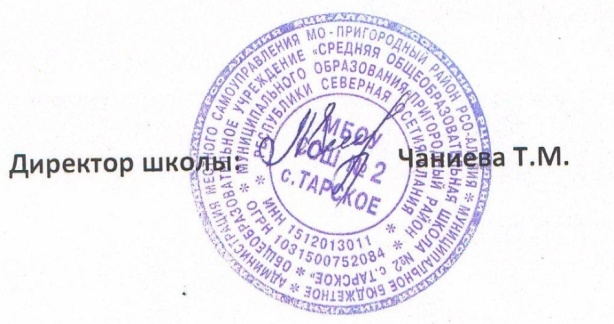                     « 28 »  августа 2019 г.годВсегоучащихсяIуровеньIIуровеньIIIуровень2016-20171145845112017-20181246648102018-201913579524ГКП171 - а1 – б 2 34  5 6 7 89 1011итогоУчащихся1414201813159910922135Успевает всего1414201813159910922135На «5»41111000008На «4 и «5»284454132235Из них с одной «4»---42-------6% качественной успев76,482,3269,270,792,96275,560,410010073С одной «3»53-1112---13% успеваемости100100100100100100100100100100100100100Не успевает всего--------0предметКол. Уч-сяписали«5»%«4»%3%«2»%Ср. балл по школеРусский язык1313215,4430,7538,4215.33,5математика131317,7430,7753,817,73,4Окруж. мир1313323,0323,0753,803,7предметКол. Уч-сяписали«5»%«4»%3%«2»%Ср. балл по школеРусский язык1515320533,464016,63,6математика151321553864603,7биология1513096943103,7история151564053342704,0предметКол. Уч-сяписали«5»%«4»%3%«2»%Ср. балл по школеРусский язык980067522504,7математика9811356322503,9биология9822522545003,8история9721442317303,9география97114686004,0Обществозн.98666236004,2предметКол. Уч-сяписали«5»%«4»%3%«2»%Ср. балл по школеРусский язык990055544503,6математика99044455603,6география9800810003,0биология99111333,3555,503,5история9944444411203,4Обществозн.99422417133,304,3физика99033366703,3предметКол. Уч-сяписали«5»%«4»%3%«2»%Ср. балл по школеАнг.  язык22002100004,0химия22150150004,5география2202100004,0биология22150150004,5Физика2202100004,0№Предметы2016/2017г.2016/2017г.2016/2017г.2016/2017г.2016/2017г.2016/2017г.2017/2018г.2017/2018г.2017/2018г.2017/2018г.2018/2019г.2018/2019г.2018/2019г.2018/2019г.№Предметы писалиСредний баллКач. Знаний %Успеваемость %Успеваемость %Успеваемость %писалиСредний баллКач. Знан%.Успеваемость % писалиСр. баллКач. Знан. %Успеваемость%1.Русский язык6350100100100104,06010093,366,61002.Математика.6466,610010104,06610094661003.Биология.130100----4.Химия.130100100100-14901005.История.4350100100100104,06010054901007.Обществознание.53,440100100100103,05010073,4501008.География.1480100100100-1490100№предмет2016/2017 г.2016/2017 г.2016/2017 г.2016/2017 г.2017/2018 г.2017/2018 г.2017/2018 г.2017/2018 г.2018/2019г2018/2019г2018/2019г2018/2019г№предметВсег уч-сяписалиСр. баллУспеваемость%ВсегоУч-сяписалиСр. баллУсп. %ВсегоУч-сяписалиСр.баллУспев%1.Русский яз3348958866,0 1002266,51002.Математика(б)3341008831003.Математика (п)312308123022561004.биология32601008339,31005.химия3226,51008345,31006.история3243,51008523,31007.обществознан32381008533,81002252,51008.Лите-ра313510081501009.физика381451002231100№Наименование общеобразовательного учрежденияДатапроведенияНаименование мероприятия, форма проведенияКоличество участниковОтветственный 1МБОУ «СОШ №2 с.Тарское»12.09.-13.09.2018г.«Толерантность-путь к миру»,классный час.18 Гатиева Луиза Хаматхановна, Мальсагова Роза Иссаевна, классные руководители215.09.-22.09.2018г.«Урок безопасности», «Правила безопасного поведения в доме, на улице, в транспорте»  «Твоя безопасность- в твоих руках»,  «Безопасный интернет»классные часы.153Козаева Алла Казбековна,Чумакова Танзила Юсуповна,Долгиева Асет Постовна,Гуражева Хяди Хас-Магометовна,Демеева Алла Амерхановна,Кациева Марина Мусаевна,классные руководители.318.09.2018г.Обсуждение вопросов, связанных с распространением экстремистских взглядов среди молодежи,круглый стол.14Буружева Хади Беслановна, Демеева Алла Амирханолвна, Гатиева Луиза Хаматхановна.стаж2018-2019до 3-х лет1от 3 -10 лет4от10-20 лет10от 20-30 лет1от 30 лет5№Ф.И.О. учителяконкурсместо1Гатиева Л.Х.Участие в региональном конкурсе учителей русского языка и литературы.3 место Степень сохранности контингента обучающихся по классам и ступеням обученияДоля обучающихся в возрасте 6,5 – 15 лет, отчисленных по неуспеваемости и за плохое поведениенетСоотношение числа обучавшихся в 4 классе и пожелавших продолжить  обучение в 5 классе.2015-2016-100%2016-2017-100%2017-2018-100%2018-2019-100%сентябрьВ течении годаВ теч. годасентябрьКл. руководители,Директор,зам.дир. по УВР и ВР.Директор,замдир. по УВРЗам. дир. по ВР, кл. руководители.Зам. дир. по ВР.ПриказПриказСовещ. при директоре.СправкаРабота со слабоуспевающими учениками.3.1.Составить список слабоуспевающих учащихся по классам и предметам. (После стартовых работ)3.2.Выявить причины отставания, помочь в организации учебного труда, ликвидации пробелов в знаниях. Оформить на каждого слабоуспевающего ребёнка диагностическую карту.3.3.Вести специальный учёт работы со слабоуспевающими учащимися. Вести консультации по основным предметам для пропустивших уроки и получивших «2».3.4.Вовлечь в число читателей библиотеки слабоуспевающих учащихся.3.5.Обеспечить учебниками учащихся.Ознакомить учащихся, учителей, родителей с положением с учебниками, познакомить с правилами пользования бесплатными учебниками.33.8. Строго следить за выполнением единых требований к учащимся, провести беседы, классные часы по Уставу школы3.9.За счёт неаудиторной работы выделить часы для индивидуальной работы со слабоуспевающими учениками.3.10.Провести собрание с родителями будущих первоклассников.3.11.Зачисление учащихся в 1-й класс (издание приказа по школе).3.12.Зачисление учащихся в 10 класс (издание приказа по школе).3.14.Ознакомление учащихся с правилами техники безопасности при проведении различных учебных занятий, во время проведения мероприятий во внеурочное время.3.15.Оформление приказа по движению учащихся за летний период.3.16.Внести изменения в алфавитную книгу обучающихся.3.17.Утверждение тематических планов.3.18.Составление расписания уроков.3.19.Организация и проведение встреч с медицинскими работниками Тарской врачебной амбулатории по профилактике различных заболеваний.сентябрь 2 неделяВ течение годав течение годасентябрь сентябрьсентябрьв течение года.в течение года. В течение года1 сентября1 сентябряв течение года.сентябрьсентябрьКлассные руководители, завуч, учителя предметники.Классные руководители, завуч, учителя предметники, психолог.Учителя – предметники.учителя - предметники, библиотекарь, классные руководители...Классные руководители, АдминистрацияКлассные руководителиУчителя-предметникиУчителя 1-х классов, завуч по УВРДиректор классные руководители.Зав. кабинетами. Учителя предметники, классные руководители.Директор Зам. директора по УВР.Зам. директора по УВРЗам. директора по ВР.Совещание при зам. директоре по УВРСовещание при директоре.Совещание при зам. директора по ВРПо плануГрафик работыспискиприказ приказСовещание при зам. директора по ВРПриказ44Мероприятия по выполнению среднего всеобуча.4.1.Принять в 10 класс 75% выпускников 9-х классов4.2.Постоянно интересоваться учёбой и трудоустройством выпускников 11-х классов. Способствовать их дальнейшей учебе и трудоустройству.4.3.Работать над формированием правильного отношения к учёбе, для чего:-проводить выставки лучших тетрадей, работ детей;-с помощью школьной стенной печати, линеек, пропагандировать работу лучших учеников;-обновить Доску Почёта;-провести предметные недели:      -неделя химии-неделя истории- -неделя физики-неделя биологии-неделя географии-неделя  английского языка-неделя литературыНеделя искусства-провести школьные олимпиады--продолжить работу предметных кружков.4.4.Изучение адаптации учащихся 5-х и 10-х классов к обучению на старших ступенях школы.4.5.Изучение адаптации учащихся 1-х классов к обучению в школе.4.6.Производственное совещание о работе педагогов с неуспевающими и слабоуспевающими (по итогам первой четверти).4.7..Проведение совещания при директоре с повесткой дня:-«Об обеспечении учащихся учебниками»-«О начале учебного года»-О проведении праздника «День знаний».-«Об организации питания в школьной столовой»июньв течение года1 раз в четвертьоктябрьноябрьоктябрьЗД по УВРклассные руководители 9-х классов.Классные руководители, администрация.Учебный секторЗам. директора по УВРЗам. директора по ВРУчителя предметникиЗам. директора по УВРРуководители кружковЗам директора по УВР, классные руководители, ЗД по УВРклассные руководители 9-х классов.Классные руководители, администрация.Учебный секторЗам. директора по УВРЗам. директора по ВРУчителя предметникиЗам. директора по УВРРуководители кружковЗам директора по УВР, классные руководители, справка.справкаСовещание при директореСовещание при директоре55Охрана прав и жизни учащихся.5.1.Мероприятия по предупреждению детского дорожно-транспортного травматизма.1.На общем собрании работников школы избрать общественного инспектора по безопасности дорожного движения2.Организовать с классными руководителями 1-11 –х классов инструктивно-методические занятия по методике проведения занятий с учащимися по правилам дорожного движения3.Организовать изучение Правил Дорожного движения с учащимися школы4. Проводить с учащимися тематические утренники, викторины, конкурсы, соревнования по безопасности дорожного движения5.Провести встречу с работниками ГИБДД6. Провести совещание при директоре школы с повесткой «О работе классных руководителей по предупреждению детского дорожно-транспортного травматизма».до 01.09.до 01.09.до 01.09.в течение месяцасентябрьсентябрь4 неделяВ течение годадо 01.09.до 01.09.до 01.09.в течение месяцасентябрьсентябрь4 неделяВ течение годаКлассные руководителиКлассные руководителиКлассные руководителиКлассные руководители5.2. Противопожарные мероприятия.1. Издать приказ о назначении ответственных лиц за пожарную безопасность, об установлении противопожарного режима, о создании добровольной пожарной дружины среди сотрудников школы и дружины юных пожарных.2.Организовать проведение противопожарного инструктажа работников и учащихся школы.3. Оформить противопожарный уголок.4.Провести проверку сопротивления изоляции электросети и заземления оборудования.5.Провести перезарядку химических порошковых и углекислотных огнетушителей6. Оборудовать эвакуационные выходы из здания школы легко открывающимися запорами и обозначить их надписями и указательными знаками.До 01.09До 01.09.1 четверть1 четвертьДо 01.09.До 01.09.До 01.09До 01.09.1 четверть1 четвертьДо 01.09.До 01.09.Ответственные:Баркинхоев В.М.Оздоев И.Ю.Ответственные:Баркинхоев В.М.Оздоев И.Ю.Ответственные:Баркинхоев В.М.Оздоев И.Ю.Ответственные:Баркинхоев В.М.Оздоев И.Ю.5.3.Мероприятия по профилактике и предупреждению травматизма и несчастных случаев1.На общем собрании педагогического коллектива школы избрать общественного инструктора по профилактике и предупреждению травматизма и несчастных случаев среди учащихся школы.2.Заслушать на заседании МО классных руководителей «О работе с учащимися по профилактике и предупреждению травматизма и несчастных случаев»3.Провести совещание при директоре школы с повесткой «О работе учителей физической культуры и трудового обучения по профилактике и предупреждению травматизма и несчастных случаев среди учащихся»4.Лекции:Типы несчастных случаев. Определение основных понятий: травма, повреждение, несчастный случай.причины травматизма: технические, организационные, личностные.5.3.Мероприятия по профилактике и предупреждению травматизма и несчастных случаев1.На общем собрании педагогического коллектива школы избрать общественного инструктора по профилактике и предупреждению травматизма и несчастных случаев среди учащихся школы.2.Заслушать на заседании МО классных руководителей «О работе с учащимися по профилактике и предупреждению травматизма и несчастных случаев»3.Провести совещание при директоре школы с повесткой «О работе учителей физической культуры и трудового обучения по профилактике и предупреждению травматизма и несчастных случаев среди учащихся»4.Лекции:Типы несчастных случаев. Определение основных понятий: травма, повреждение, несчастный случай.причины травматизма: технические, организационные, личностные.До 01.09.1 раз в четвертьСентябрь1 раз в полугодиеДо 01.09.1 раз в четвертьСентябрь1 раз в полугодие7.План работы с будущими первоклассниками.7.План работы с будущими первоклассниками.7.План работы с будущими первоклассниками.№№МесяцИсполнителиАвгуст Август Август 1Уточнение списков учащихся 1-х классовЗД по УВР2Предварительный сбор учащихся 1-х классовЧумакова Т.Ю.3Организационное собрание родителей учащихся 1-х классовЧумакова Т.Ю..5Издание приказа о зачислении учащихся 1-х классов в школудиректорСентябрьСентябрьСентябрь1Стартовая диагностика учебных достижений первоклассников на начало учебного года.Кл.рук. 1 класса2Праздник «Здравствуй, школа!». Долгиева А.П.ОктябрьОктябрьОктябрь1Издание приказа о создании комиссии по комплектованию 1-х классов на новый учебный год.ДиректорНоябрьНоябрьНоябрь2Консультация по вопросам подготовки детей к обучению в школе.ДекабрьДекабрьДекабрь1Новогодний праздник «Здравствуй, Зимушка – зима!»Буружева Х.Б.ЯнварьЯнварьЯнварь1Уточнение списков будущих первоклассников, проживающих в микрорайоне школыУчителя начальных классов2Совещание при директоре «Анализ оптимальности комплектования 1-х классов. Успешность обучения первоклассников. Формирование общеучебных умений и навыков у  учащихся»Директор3Анкетирование родителей будущих первоклассников, выявления ожиданий семьи от школыУчителя начальных классов.ФевральФевральФевраль1Спортивный праздник «Весёлые старты» учащихся 1-х классов.Кл. рук.Март Март Март 1Собеседование по вопросам готовности к обучению в школе будущих первоклассников. Предварительное комплектование 1-х классов по потокам обучения с учётом выбора родителями учебных программ.ЗД по УВР2Анализ итогов успешности обучения в 1-х классах за третью четвертьЗД по УВРАпрель Апрель Апрель 1Совместная игра по правилам дорожного движения «Счастливый случай»Учителя начальных классов2Театрализованная встреча в костюмах сказочных героев «Дорогами сказок»Учителя начальных классов4Экскурсия в школьную библиотекуУчителя начальных классовМайМайМай1Индивидуальные коррекционно-развивающие занятия с будущими первоклассниками.Учителя начальных классов2Изучение динамики успешности обучения и развития учащихся 1-х классов. Обобщение аналитико-диагностических материалов.ЗД по УВРРабота с фондом учебной литературойРабота с фондом учебной литературой Срок исполнения Срок исполненияПодведение итогов движения фонда. Диагностика обеспеченности учащихся учебниками и учебными пособиями на 2019-2020 учебный год.Подведение итогов движения фонда. Диагностика обеспеченности учащихся учебниками и учебными пособиями на 2019-2020 учебный год.Сентябрь-октябрьСентябрь-октябрьПроведение работы по сохранности учебного фонда (рейды по классам с проверкой учебников)Проведение работы по сохранности учебного фонда (рейды по классам с проверкой учебников)Декабрь,
АпрельДекабрь,
АпрельСписание учебного фонда с учетом ветхости  и смены учебных программСписание учебного фонда с учетом ветхости  и смены учебных программОктябрь-декабрьОктябрь-декабрьИзучение и анализ использования учебного фондаИзучение и анализ использования учебного фондаВ течение годаВ течение годаПополнение и редактирование картотеки учебной литературыПополнение и редактирование картотеки учебной литературыВ течение годаВ течение годаРасстановка новых изданий в фонде. Оформление накладных на учебную литературу и их своевременная передача в бухгалтериюРасстановка новых изданий в фонде. Оформление накладных на учебную литературу и их своевременная передача в бухгалтериюВ течение годаВ течение годаРабота с фондом художественной литературыРабота с фондом художественной литературыСрок исполненияСрок исполненияИзучение состава фонда и анализ его использованияИзучение состава фонда и анализ его использования Декабрь ДекабрьСвоевременный прием, систематизация, техническая обработка и регистрация новых поступлений Своевременный прием, систематизация, техническая обработка и регистрация новых поступлений Постоянно в течение годаПостоянно в течение годаУчет библиотечного фондаУчет библиотечного фондаПо графику инвентаризации
материального отдела По графику инвентаризации
материального отдела Формирование фонда библиотеки традиционными и нетрадиционными носителями информацииФормирование фонда библиотеки традиционными и нетрадиционными носителями информацииПо мере комплектованияПо мере комплектованияСоздание и ведение электронного каталога поступающей литературыСоздание и ведение электронного каталога поступающей литературыПостоянноПостоянноПодведение итогов инвентаризации. 
Списание недостающих изданий, оформление акта замены-утери. Оформление акта о проверке библиотечного фонда в материальном отделе бухгалтерии.Подведение итогов инвентаризации. 
Списание недостающих изданий, оформление акта замены-утери. Оформление акта о проверке библиотечного фонда в материальном отделе бухгалтерии.декабрьдекабрьВыдача документов пользователям библиотекиВыдача документов пользователям библиотекиПостоянноПостоянноРабота с фондом:                 оформление фонда (наличие полочных, буквенных разделителей,  разделителей с портретами детских писателей, индексов), эстетика оформления                  соблюдение  правильной  расстановки фонда на стеллажах                проверка правильности расстановки фонда 1 раз в год                  обеспечение свободного доступа пользователей библиотеки к информации Работа с фондом:                 оформление фонда (наличие полочных, буквенных разделителей,  разделителей с портретами детских писателей, индексов), эстетика оформления                  соблюдение  правильной  расстановки фонда на стеллажах                проверка правильности расстановки фонда 1 раз в год                  обеспечение свободного доступа пользователей библиотеки к информации Постоянно в течение годаПостоянно в течение годаРабота по сохранности фонда:              организация фонда особо ценных изданий и проведение периодических проверок сохранности                  обеспечение мер по возмещению ущерба, причиненного носителям информации в установленном  порядке                  организация работ по мелкому ремонту и переплету изданий                     обеспечение требуемого режима систематизированного хранения и физической сохранности библиотечного фонда. Раз в месяц устраивать  санитарный день                 систематический  контроль   за  своевременным возвратом в библиотеку выданных изданий Работа по сохранности фонда:              организация фонда особо ценных изданий и проведение периодических проверок сохранности                  обеспечение мер по возмещению ущерба, причиненного носителям информации в установленном  порядке                  организация работ по мелкому ремонту и переплету изданий                     обеспечение требуемого режима систематизированного хранения и физической сохранности библиотечного фонда. Раз в месяц устраивать  санитарный день                 систематический  контроль   за  своевременным возвратом в библиотеку выданных изданий Постоянно в течение годаПостоянно в течение года 1 раз в месяцДекабрь, майПостоянно в течение годаПостоянно в течение года 1 раз в месяцДекабрь, майРабота по сохранности фонда:              организация фонда особо ценных изданий и проведение периодических проверок сохранности                  обеспечение мер по возмещению ущерба, причиненного носителям информации в установленном  порядке                  организация работ по мелкому ремонту и переплету изданий                     обеспечение требуемого режима систематизированного хранения и физической сохранности библиотечного фонда. Раз в месяц устраивать  санитарный день                 систематический  контроль   за  своевременным возвратом в библиотеку выданных изданий Работа по сохранности фонда:              организация фонда особо ценных изданий и проведение периодических проверок сохранности                  обеспечение мер по возмещению ущерба, причиненного носителям информации в установленном  порядке                  организация работ по мелкому ремонту и переплету изданий                     обеспечение требуемого режима систематизированного хранения и физической сохранности библиотечного фонда. Раз в месяц устраивать  санитарный день                 систематический  контроль   за  своевременным возвратом в библиотеку выданных изданий Постоянно в течение годаПостоянно в течение года 1 раз в месяцДекабрь, майПостоянно в течение годаПостоянно в течение года 1 раз в месяцДекабрь, майРабота по сохранности фонда:              организация фонда особо ценных изданий и проведение периодических проверок сохранности                  обеспечение мер по возмещению ущерба, причиненного носителям информации в установленном  порядке                  организация работ по мелкому ремонту и переплету изданий                     обеспечение требуемого режима систематизированного хранения и физической сохранности библиотечного фонда. Раз в месяц устраивать  санитарный день                 систематический  контроль   за  своевременным возвратом в библиотеку выданных изданий Работа по сохранности фонда:              организация фонда особо ценных изданий и проведение периодических проверок сохранности                  обеспечение мер по возмещению ущерба, причиненного носителям информации в установленном  порядке                  организация работ по мелкому ремонту и переплету изданий                     обеспечение требуемого режима систематизированного хранения и физической сохранности библиотечного фонда. Раз в месяц устраивать  санитарный день                 систематический  контроль   за  своевременным возвратом в библиотеку выданных изданий Постоянно в течение годаПостоянно в течение года 1 раз в месяцДекабрь, майПостоянно в течение годаПостоянно в течение года 1 раз в месяцДекабрь, майРабота по сохранности фонда:              организация фонда особо ценных изданий и проведение периодических проверок сохранности                  обеспечение мер по возмещению ущерба, причиненного носителям информации в установленном  порядке                  организация работ по мелкому ремонту и переплету изданий                     обеспечение требуемого режима систематизированного хранения и физической сохранности библиотечного фонда. Раз в месяц устраивать  санитарный день                 систематический  контроль   за  своевременным возвратом в библиотеку выданных изданий Работа по сохранности фонда:              организация фонда особо ценных изданий и проведение периодических проверок сохранности                  обеспечение мер по возмещению ущерба, причиненного носителям информации в установленном  порядке                  организация работ по мелкому ремонту и переплету изданий                     обеспечение требуемого режима систематизированного хранения и физической сохранности библиотечного фонда. Раз в месяц устраивать  санитарный день                 систематический  контроль   за  своевременным возвратом в библиотеку выданных изданий Постоянно в течение годаПостоянно в течение года 1 раз в месяцДекабрь, майПостоянно в течение годаПостоянно в течение года 1 раз в месяцДекабрь, майРабота по сохранности фонда:              организация фонда особо ценных изданий и проведение периодических проверок сохранности                  обеспечение мер по возмещению ущерба, причиненного носителям информации в установленном  порядке                  организация работ по мелкому ремонту и переплету изданий                     обеспечение требуемого режима систематизированного хранения и физической сохранности библиотечного фонда. Раз в месяц устраивать  санитарный день                 систематический  контроль   за  своевременным возвратом в библиотеку выданных изданий Работа по сохранности фонда:              организация фонда особо ценных изданий и проведение периодических проверок сохранности                  обеспечение мер по возмещению ущерба, причиненного носителям информации в установленном  порядке                  организация работ по мелкому ремонту и переплету изданий                     обеспечение требуемого режима систематизированного хранения и физической сохранности библиотечного фонда. Раз в месяц устраивать  санитарный день                 систематический  контроль   за  своевременным возвратом в библиотеку выданных изданий Постоянно в течение годаПостоянно в течение года 1 раз в месяцДекабрь, майПостоянно в течение годаПостоянно в течение года 1 раз в месяцДекабрь, майРабота по сохранности фонда:              организация фонда особо ценных изданий и проведение периодических проверок сохранности                  обеспечение мер по возмещению ущерба, причиненного носителям информации в установленном  порядке                  организация работ по мелкому ремонту и переплету изданий                     обеспечение требуемого режима систематизированного хранения и физической сохранности библиотечного фонда. Раз в месяц устраивать  санитарный день                 систематический  контроль   за  своевременным возвратом в библиотеку выданных изданий Работа по сохранности фонда:              организация фонда особо ценных изданий и проведение периодических проверок сохранности                  обеспечение мер по возмещению ущерба, причиненного носителям информации в установленном  порядке                  организация работ по мелкому ремонту и переплету изданий                     обеспечение требуемого режима систематизированного хранения и физической сохранности библиотечного фонда. Раз в месяц устраивать  санитарный день                 систематический  контроль   за  своевременным возвратом в библиотеку выданных изданий Постоянно в течение годаПостоянно в течение года 1 раз в месяцДекабрь, майПостоянно в течение годаПостоянно в течение года 1 раз в месяцДекабрь, майРабота по сохранности фонда:              организация фонда особо ценных изданий и проведение периодических проверок сохранности                  обеспечение мер по возмещению ущерба, причиненного носителям информации в установленном  порядке                  организация работ по мелкому ремонту и переплету изданий                     обеспечение требуемого режима систематизированного хранения и физической сохранности библиотечного фонда. Раз в месяц устраивать  санитарный день                 систематический  контроль   за  своевременным возвратом в библиотеку выданных изданий Работа по сохранности фонда:              организация фонда особо ценных изданий и проведение периодических проверок сохранности                  обеспечение мер по возмещению ущерба, причиненного носителям информации в установленном  порядке                  организация работ по мелкому ремонту и переплету изданий                     обеспечение требуемого режима систематизированного хранения и физической сохранности библиотечного фонда. Раз в месяц устраивать  санитарный день                 систематический  контроль   за  своевременным возвратом в библиотеку выданных изданий Постоянно в течение годаПостоянно в течение года 1 раз в месяцДекабрь, майПостоянно в течение годаПостоянно в течение года 1 раз в месяцДекабрь, майРабота по сохранности фонда:              организация фонда особо ценных изданий и проведение периодических проверок сохранности                  обеспечение мер по возмещению ущерба, причиненного носителям информации в установленном  порядке                  организация работ по мелкому ремонту и переплету изданий                     обеспечение требуемого режима систематизированного хранения и физической сохранности библиотечного фонда. Раз в месяц устраивать  санитарный день                 систематический  контроль   за  своевременным возвратом в библиотеку выданных изданий Работа по сохранности фонда:              организация фонда особо ценных изданий и проведение периодических проверок сохранности                  обеспечение мер по возмещению ущерба, причиненного носителям информации в установленном  порядке                  организация работ по мелкому ремонту и переплету изданий                     обеспечение требуемого режима систематизированного хранения и физической сохранности библиотечного фонда. Раз в месяц устраивать  санитарный день                 систематический  контроль   за  своевременным возвратом в библиотеку выданных изданий Постоянно в течение годаПостоянно в течение года 1 раз в месяцДекабрь, майПостоянно в течение годаПостоянно в течение года 1 раз в месяцДекабрь, майСписание ветхой художественной литературы и литературы по моральному износуСписание ветхой художественной литературы и литературы по моральному износуОктябрь-декабрьОктябрь-декабрьРабота с педагогическим коллективомРабота с педагогическим коллективомИнформирование учителей о новой учебной и методической литературе, педагогических журналах и газетах. Информирование учителей о новой учебной и методической литературе, педагогических журналах и газетах. Информационный листокОказание методической помощи к уроку  Оказание методической помощи к уроку  В течение годаПоиск литературы и периодических изданий по заданной тематике. Подбор материалов к предметным неделям для подготовки школьных газетПоиск литературы и периодических изданий по заданной тематике. Подбор материалов к предметным неделям для подготовки школьных газетПо требованию МО и педагоговРабота с учащимисяРабота с учащимисяОбслуживание учащихся согласно расписанию работы библиотекиОбслуживание учащихся согласно расписанию работы библиотекиПостоянноПросмотр читательских формуляров с целью выявления задолжников (результаты сообщать классным руководителям)Просмотр читательских формуляров с целью выявления задолжников (результаты сообщать классным руководителям)1 раз в четвертьПроводить беседы с вновь записавшимися читателями о культуре чтения книг. Объяснить об ответственности за причинённый ущерб книге или учебнику.Проводить беседы с вновь записавшимися читателями о культуре чтения книг. Объяснить об ответственности за причинённый ущерб книге или учебнику.ПостоянноПровести школьный конкурс «Лучший читатель года», «Лучший читающий класс школы» среди учащихся начальной и средней школыПровести школьный конкурс «Лучший читатель года», «Лучший читающий класс школы» среди учащихся начальной и средней школыОктябрь-мартЭтапы работыСодержание работыСрокОтветственныеПодготовительный 1. Уточнение списка учителей на аттестацию в 2019-2020 учебном году.2. Подготовка документации к аттестации:Заявление по установленной формеЭкспертиза заявления (в течение 1 месяца дней со дня его поступления)СентябрьСентябрь-октябрьЗам. директора по УВРЗам. директора по УВР, учителя.№МероприятияСрокиОтветственные1Неделя русской литературы14.10.2019-19.10.2019ШМО учителей русского языка и литературы2Неделя иностранного языка25.11.2019-30.11.2019Учитель иностранных языков3Неделя математикиДевиз: «Очень строгая наука! Очень умная наука! Интересная наука! Это – математика!»03.12.2019-08.12.2019ШМО учителей математики, физики, информатики4 Неделя истории16.12.2019-21.12.2019 Учитель истории5 Неделя химии16.02.2020-21.02.2020 Учитель химии6Неделя предметов начальных классов10.03.202015.03.2020ШМО учителей начальных классов7Неделя биологии07.04.2020-14.04.2020Учитель биологии8Неделя географии 10.02.2020-15.02.2020Учитель географии9Неделя родного языка12.05.2020-17.05.2020Учителя родного языкаВИДдеятельностиМероприятияСрокиОтветственные1Организационно– методическая работа1.Заседания предметных МО: «Организация методической работы в школе по вопросам подготовки к ОГЭ и ЕГЭ»Сентябрь 2019Буружева Х.Б.Мальсагова Р.И.1Организационно– методическая работа2.Организация работы с обучающимися, относящихся « к группе риска» в 2019-2020 г. Индивидуальная работа с данными учащимися.Октябрь-майЗам.дир. по УВР,Учителя-предметники,Кл. руководители.1Организационно– методическая работа3. Участие в совещаниях и вебинарах.В течении годаДиректор,Зам. директора,Рук. МО.1Организационно– методическая работа4.Проведение мастер-классов лучших учителей-предметников школы, с целью распространения опыта.Участие в районных мероприятиях.В течении годаДиректор,Зам. директора,Учителя-предметники.1Организационно– методическая работа5. Оказание адресной помощи молодым учителям по подготовке к ГИА.Октябрь-декабрь 2019г.Директор,Зам. директора1Организационно– методическая работа6. Подготовка инфомационных стендов по ОГЭ и ЕГЭ для учащихся и родителей в ОУ.Октябрь.Зам. директора, Учитель информатики, учителя- предметники.1Организационно– методическая работа7. Контроль учебной нагрузки 9,11 - классниковОктябрь.Директор,Зам. директора1Организационно– методическая работа8. ВШК контроль планов работы учителей по поготовке выпускников к ГИА.Октябрь.Директор,Зам. директора1Организационно– методическая работа9.. Инструктивно-методическая работа с классными руководителями,учащимися, учащимися о целях и технологиях проведения ОГЭ и ЕГЭ в 2020г.Октябрь.Директор,Зам. директора,Долгиева А.П.1Организационно– методическая работа12. Ознакомление с материалами по проведению сочинения-допуска к ЕГЭ.Октябрь.- ноябрь.Зам. директора,Гатиева Л.Х.1Организационно– методическая работа13. Организация участия в тренировочных ОГЭ и ЕГЭ.Зам. директораКл. руководители.1Организационно– методическая работа14. Формирование предварительной  базы для сдачи ГИА, оформление согласия родителей/обучающихся на использование персональных данных при сдаче ГИА.Декабрь 2019 г.Январь 2020г.Зам. директора, Учитель информатикиКл. руководители15. Организация проведения экзамена в форме сочинения-допуска к ЕГЭ-2019Декабрь 2019г.Директор,Зам. директора,Демеева А.А.16. Проведение пробного ОГЭ и ЕГЭ в школе.ФевральДиректор,Зам. директора2.Работа с учащимися;Работа с родителями.1.Знакомство с инструкцией по подготовке к ОГЭ и ЕГЭ;Правила поведения на ОГЭ и ЕГЭ;КИМы(изменения);Время регистрации на ОГЭ и ЕГЭи проведения ЕГЭ и ОГЭ;Информационные сайты по ОГЭ и ЕГЭ.Сентябрь-ноябрь 2019г.Зам.дир. по УВР,Учителя-предметники,Кл. руководители2.Работа с учащимися;Работа с родителями.2. Организация и проведение родительских собраний.Ноябрь 2019г.Директор, кл. рководители.2.Работа с учащимися;Работа с родителями.3. Информационно-разъяснительная работа по вопросам аппеляции.Соблюдение правил поведения в аудитории ППЭ.Октябрь 2019 г.Директор, Долгиева А.П.2.Работа с учащимися;Работа с родителями.4.Контроль за проведением диагностических работ по предметам в форме ЕГЭ.В течении годаДиректор,Зам. директора,Кл. руководители.2.Работа с учащимися;Работа с родителями.5. Информирование и консультирование по вопросам связанными с  ГИА. Размещение информации на сайте ОУ.В течении годаДиректор,Зам. директора,Кл. руководители2.Работа с учащимися;Работа с родителями.6. Психологическая подготовка к сочинению; консультирование учащихся, родителей.Рекомендации по поготовке к сочинению.Декбрь 2019г Кл. руководители2.Работа с учащимися;Работа с родителями.7. Организация и проведение 1-го этапа сочинения- допуска к ЕГЭ.Декбрь 2019гДиректор,Зам. директора2.Работа с учащимися;Работа с родителями.8. Подача заявлений на сдачу ЕГЭ по выбору.Организация и проведение разъяснительных бесед с выпускниками и родительской общественностью.Декабрь 2019г.Январь 2020г.Зам. директора,Кл. руководители,2.Работа с учащимися;Работа с родителями.9. Контроль за проведением пробных внутришкольных пробных ОГЭ и ЕГЭ по русскому языку и математике.Февраль-март 2020 г.Директор,Зам. директора,Кл. руководители2.Работа с учащимися;Работа с родителями.10. Ознакомление родителей и выпускников с результатами пробных тестирований.Февраль-март 2020г.Директор,Зам. директора,Кл. руководители2.Работа с учащимися;Работа с родителями.11. Встреча с родительской общественностью по вопросам подготовки учащихся к ОГЭ и ЕГЭ.Март-апрель 2020 г.Директор, Кл. руководители.2.Работа с учащимися;Работа с родителями.12. Организация и проведение  ГИА выпускников 9,11 классов.Май-июнь 2020 г.Директор,Зам. директора,Кл. руководители2.Работа с учащимися;Работа с родителями.13. Ознакомление участников ГИА с результатами . В том числе через республиканский сайт информационной поддержки ЕГЭ 15(ege15.ru)Июнь 2020гУчитель информатики3.Работа с педагогами1.Обсуждение и утверждение планов учителей словесности и точных наук по поготовке к ОГЭ и ЕГЭ на заседаниях школьных МОСентябрь 2019 г.Директор,Зам. директора3.Работа с педагогами2.Совещание с учителями-предметниками по вопросам  диагностических работ «Я сдам ЕГЭ»В течении недели после проведения.Октябрь,Ноябрь,апрельДиректор,Зам. директора3.Работа с педагогамиРабота с педагогами3.Информирование об изменениях по ОГЭ и ЕГЭЗам. директораРук. МОРабота с педагогами4. Анализ проведения сочинения допуска к ЕГЭДекабрь 2019г.Зам. директораРабота с педагогами5. Участие в постоянно действующих семинаров для учителей-предметниников ОУ по методике подготовки учащихся к ОГЭ и ЕГЭ.В течении года.Учителя-предметники.Работа с педагогами6.Контроль подготовки к ОГЭ и ЕГЭ.Мониторинг успеваемости по предметам. Выбираемых на экзамен в форме ОГЭ и ЕГЭ.Январь-февраль 2020Директор,Зам. директораРабота с педагогами7. Педсовет по теме: «Результаты тренировочных ОГЭ и ЕГЭ»Февраль 2020г.Директор,Работа с педагогами8. Осуществление контроля за качественным и своевременным формированием базы данных участников ОГЭ и ЕГЭ и организаторов ОГЭ и ЕГЭНоябрь 2019 г.Январь 2020 г.Директор,Зам. директораРабота с педагогами.9. Приказ о проведении первого этапв сочинения-допуска к ЕГЭДекабрь 2019 г.Директор,Зам. директораРабота с педагогами10.. Приказ о проведении тренировочных ОГЭ и ЕГЭ по русскому языку , математике и предметов по выбору.11.Ознакомление педагогов с приказом. Мин. Обр.и науки РФ «Об утверждении единого расписания и продолжительности ОГЭ и ЕГЭ по каждому предмету»Январь 2020 г.Март 2020г.Директор,Зам. директораРабота с педагогами12. Подготовка приказа о допуске учащихся 9 и 11 классов к сдаче ОГЭ и ЕГЭ Май 2020 г.Директор,Зам. директораСодержание работыДатаОтветств.1 заседание.1.Выборы секретаря педагогического совета на новый учебный год.2. « Качественное  образование-ресурс  устойчивого развития общества. Итоги 2018-2019 учебного года, задачи на новый 2019 -2020учебн .год  .»     3.Обсуждение и утверждение плана работы школы.4.Утверждение учебного плана.Утверждение локальных актов.2 заседание.                                         «Анализ адаптационного периода при переходе на вторую ступень   Классно-обобщающий контроль в 5-х классах».2.«Час классного руководителя» 3.Состояние преподавания учителей 5- 9-х классов по ФГОС второго поколения.3 заседание.1.«Итоги работы педколлектива  по совершенствованию учебно-воспитательного процесса за 1 полугодие».2. «  Педагогические технологии в образовательном процессе:богатство и разнообразие.  целесообразность и эффективность ».3. « Педагогика сотрудничества как главный способ воспитаниия внутренне свободных и творческих учащихся, способных к саморазвитию, самовоспитанию, самореализации»4 заседание.1. « Компетентность личности – основа самореализации учащихся в образовательном  процессе»2. «Подготовка к ЕГЭ, итоги пробных экзаменов».5 заседание.1.О допуске учащихся 9.11 классов к выпускным экзаменам.2. Перевод учащихся  1-ых классов6 заседание.1.Перевод учащихся 2-8 и 10 классов.2.Анализ годовых контрольных работ 2-11 классов.7 заседание.1.Утверждение итогов государственной аттестации учащихся 9 и 11 классов за 2019-2020 учебный год.2.Награждение  учащихся 11 классов грамотами «За особые успехи в изучении отдельных предметов».августноябрьЯнварь Март.МайМайиюньДиректор школыЗам. директора по УВР Зам.директора по УВР, ДиректорЗам.директора по УВРЗам. директора по ВРЗам. директора по УВРДиректор школыЗам.директора по УВРУчителя-предметникиЗам.директора по ВРКлассные руководителиЗам. директора по УВРДиректорЗам директора по ВРДиректорЗам. директора по УВРКл.руковод.Вопросы, подлежащие контролюЦель контроляОбъекты контроляВид контроляМетоды контроляОтветственные лицаРезультаты контроля, место подведения итогов1.Контроль за организацией учебной деятельности учащихся1.Контроль за организацией учебной деятельности учащихся1.Контроль за организацией учебной деятельности учащихся1.Контроль за организацией учебной деятельности учащихся1.Контроль за организацией учебной деятельности учащихся1.Контроль за организацией учебной деятельности учащихся1.Контроль за организацией учебной деятельности учащихся1.Обеспеченность учащихся учебниками на 2019-2020 учебный годОценка обеспеченности учащихся учебникамиНаличие учебниковПредупредитель-ныйИзучение документациибиблиотекарьСовещание при директоре2.Комплектование первых, десятых классовКомплектования первых, десятых, классов;августовский учет детей от 0 до 18 летКлассные руководителиДиагностическийСоставление списковЗаместитель директора по УВРОтчет ОУ3. Распределение выпускников 9, 11 классов 2018-2019уч.года    Сбор информации о продолжении обучения учащихся. Пополнение базы данных для проведения школьногомониторингаИнформация классных руководителей о поступлении выпускников 9, 11классов в высшие и средние учебные заведенияТематическийСоставление списковЗаместитель директора по УВРСписки распределения выпускников 9, 11 классов 2018-2019 уч.года  2. Контроль за состоянием учебно-материальной базы школы2. Контроль за состоянием учебно-материальной базы школы2. Контроль за состоянием учебно-материальной базы школы2. Контроль за состоянием учебно-материальной базы школы2. Контроль за состоянием учебно-материальной базы школы2. Контроль за состоянием учебно-материальной базы школы2. Контроль за состоянием учебно-материальной базы школыГотовность классных кабинетов к учебному годуПроверка состояния техники безопасности, готовности материальной базы, методического обеспеченияЗав. кабинетамиДиагностическийРейд по кабинетамМССовещание при директоре3. Контроль за школьной документацией3. Контроль за школьной документацией3. Контроль за школьной документацией3. Контроль за школьной документацией3. Контроль за школьной документацией3. Контроль за школьной документацией3. Контроль за школьной документацией1.Инструктаж по ведению классных журналов, личных дел учащихсяСоблюдение единых требований к оформлению журналовЖурналы (1–11-е классы)Предупредитель-ныйИзучение документацииЗаместитель директора по УВРСовещание при директоре 4. Контроль за состоянием воспитательной работы4. Контроль за состоянием воспитательной работы4. Контроль за состоянием воспитательной работы4. Контроль за состоянием воспитательной работы4. Контроль за состоянием воспитательной работы4. Контроль за состоянием воспитательной работы4. Контроль за состоянием воспитательной работы1.Инструктаж по ведению тематических планов кружков, дневника классного руководителя по воспитательной работеСоблюдение единых требований к оформлению плановТематические планы руководителей кружков, планы воспитательной работы классных руководителейПредупредитель-ныйНаблюдения, изучение тематических плановЗаместитель директора по ВРСовещание при зам.директоре по ВР5.Контроль за состоянием  методической работы5.Контроль за состоянием  методической работы5.Контроль за состоянием  методической работы5.Контроль за состоянием  методической работы5.Контроль за состоянием  методической работы5.Контроль за состоянием  методической работы5.Контроль за состоянием  методической работы1.Планирование работы школьных методических объединений, классных руководителейИзучение состояния планов работы школьных методических объединений, классных руководителейЗав.МО, классные руководителиПредупредитель-ныйСобеседование,  проверка документации,  наблюдение. Заместители директора по УВР и по ВРСовещание при директоре2.. Соответствие календарно-тематического планирования учителей образовательным программамСоответствие рабочих программ учителей, существующим требованиям и авторским программамУчителя предметникиПерсональныйСобеседование, проверка документации учителяАдминистрация школы, руководители МОСовещание при директореПриказ, справка, протоколы МО3. Итоги работы школы и задачи на 2019-2020учебный год . (Педагогический совет)Качество подготовки ипроведения педагогического совета. Анализ работы школы в 2019-2020 учебном году и постановка задач на новый учебный год.Материалы педсоветаТематическийРезультаты работы школы за 2018-2019 уч.годДиректор школы, заместителидиректора по УВР, ВР,библиотекарь.Протокол педсоветаВопросы, подлежащие контролюЦель контроляОбъекты контроляВид контроляМетоды контроляОтветственные лицаРезультаты контроля, место подведения итогов1.Контроль за организацией учебной деятельности учащихся1.Контроль за организацией учебной деятельности учащихся1.Контроль за организацией учебной деятельности учащихся1.Контроль за организацией учебной деятельности учащихся1.Контроль за организацией учебной деятельности учащихся1.Контроль за организацией учебной деятельности учащихся1.Контроль за организацией учебной деятельности учащихся1.Организация обучения детей с ограниченными возможностямиОценка организации образовательного процесса детей с ограниченными возможностями на домуКлассный руководитель, педагогиТематическийСобеседование, изучение документацииЗам.директора по УВРСовещание при директореПриказ директора2.Методическое сопровождение  процесса реализации  ФГОС: определить оптимальную модель организации внеурочной деятельности в классах.Составление плана-графика организации внеурочной деятельности  уч-ся.Совместная работа родителей и педагогов по качественному проведению внеурочной деятельности.ТематическийСобеседованиеЗам. директора по ВРСовещание при директоре2. Контроль за состоянием преподавания учебных предметов2. Контроль за состоянием преподавания учебных предметов2. Контроль за состоянием преподавания учебных предметов2. Контроль за состоянием преподавания учебных предметов2. Контроль за состоянием преподавания учебных предметов2. Контроль за состоянием преподавания учебных предметов2. Контроль за состоянием преподавания учебных предметов1.Проверка уровня подготовки учащихся к освоению образовательных программ начальной школы (2-4 классы: математика, русский язы), основной (5-9 классы: математика, русский язык)Выявление уровня сформированности ЗУН за прошлый год  Учителя математики, русского языкаТематическийКонтрольные работы, диктанты, контрольные срезы по чтениюЗам.директора по УВРСовещание при директоре.Приказ, справки по итогам проверок, протоколы заседаний МО2.Уровень педагогической деятельности  вновь пришедших учителейОзнакомление с профессиональным и методическим уровнем педагогической деятельности вновь пришедших учителейТематическийпредупредительныйПосещение уроковЗаместитель директора по УВРСобеседование, приказ о назначении наставников3. Контроль за состоянием воспитательной работы3. Контроль за состоянием воспитательной работы3. Контроль за состоянием воспитательной работы3. Контроль за состоянием воспитательной работы3. Контроль за состоянием воспитательной работы3. Контроль за состоянием воспитательной работы3. Контроль за состоянием воспитательной работы1.Занятость учащихсяИзучение интересов и склонностей учащихся, вовлечение во внеурочную деятельность. Занятость учащихся, стоящих на разных видах учета.Учащиеся, классные руководителитематическийАнкетирование учащихся, беседа, проверка занятостиЗам.директора по ВРСовещание при зам.директоре по ВРСправка по итогам проверки2.Планирование общешкольных мероприятий, классных часов, кружковых и секционных  занятийКачество планирования воспитывающей деятельности школьников в мероприятиях, кружках, секциях, творческом объединенииТематические планы руководителей кружков, планы воспитательной работы классных руководителейТематическийНаблюдения, изучение тематических плановЗам.директора по ВРСовещание при директореСправка4.Контроль за сохранением здоровья учащихся4.Контроль за сохранением здоровья учащихся4.Контроль за сохранением здоровья учащихся4.Контроль за сохранением здоровья учащихся4.Контроль за сохранением здоровья учащихся4.Контроль за сохранением здоровья учащихся4.Контроль за сохранением здоровья учащихся1.Анализ графика проведения контрольных, практических работ, тестирования и др. видов проверочных работ на 2019-2020 уч.годКонтроль за соблюдением санитарно-гигиенических норм учебной нагрузки учащихсяГрафики к/р  учителей -предметниковТематическийАнализ графиковАдминистрацияСовещание при директореПриказ, утверждение графикаВопросы, подлежащие контролюЦель контроляОбъекты контроляВид контроляМетоды контроляОтветственные лицаРезультаты контроля, место подведения итогов1.Контроль за организацией учебной деятельности учащихся1.Контроль за организацией учебной деятельности учащихся1.Контроль за организацией учебной деятельности учащихся1.Контроль за организацией учебной деятельности учащихся1.Контроль за организацией учебной деятельности учащихся1.Контроль за организацией учебной деятельности учащихся1.Контроль за организацией учебной деятельности учащихся1.Индивидуальная работа по ликвидации пробелов в знаниях учащихсяКачество проведения занятий с отстающими школьникамиУчителя предметникиТематическийНаблюдения,  собеседование с учителями, школьниками, их родителейАдминистрация, классные руководителиСовещание при директоре2.Индивидуальная работа с наиболее подготовленными и мотивированными учащимисяКачество и своевременность проведения индивидуальных занятий с учащимися,  имеющими повышенную мотивацию к УПДУчителя предметникиТематическийАнализ подготовки и участия школьников в предметных олимпиадахАдминистрация, классные руководителиРассмотрение вопроса на заседаниях МО2. Контроль за состоянием преподавания учебных предметов2. Контроль за состоянием преподавания учебных предметов2. Контроль за состоянием преподавания учебных предметов2. Контроль за состоянием преподавания учебных предметов2. Контроль за состоянием преподавания учебных предметов2. Контроль за состоянием преподавания учебных предметов2. Контроль за состоянием преподавания учебных предметов1. Анализ состояния преподавания русского языка и математики, 9,11 классыИзучение результативности обучения за первую четвертьУчителя русского языка и математики 9, 11 классовТематическийАдминистративные контрольные срезы, посещение уроковАдминистрацияСправка по итогам посещенных уроков и контрольных срезов2.Уровень педагогической деятельности вновь пришедших учителейОзнакомление с профессиональным методическим уровнем педагогической деятельности пришедших учителейПришедшие учителяПредупреди-тельныйСобеседование, посещение учебных занятий, наблюдениеЗам.директора по УВРИнформация, методический совет3. Состояние преподавания иностранного языкаАнализ активных методов обучения учащихся на уроках иностранного языкаРабота учителя иностранного языка во 2-4-х классахТематическийПосещение уроков, наблюдениеЗам.директора по УВРСовещание при заместителе директора по УВР1 Тематический контроль 5 классов «Преемственность в учебно-воспитательном процессе при переходе учащихся начальных классов в школу II уровня».  Адаптация пятиклассников. Соблюдение принципов преемственности в обучении и воспитании. Организация образовательного процесса в 5 классах Тематическийклассно-обобщающий  Посещение уроков, проведение опроса, проверка знаний учащихсяАдминистрация Совещание при директоре3. Контроль за школьной документацией3. Контроль за школьной документацией3. Контроль за школьной документацией3. Контроль за школьной документацией3. Контроль за школьной документацией3. Контроль за школьной документацией3. Контроль за школьной документацией 1. Работа классных руководителей и учителей с классными журналамиСоблюдение единых требований к оформлению журналов  классными руководителями, учителями и накопляемость оценок за 1-ю четверть Классные руководители и учителя предметникиТематическийАнализ ведения журналов, собеседование с учителямиЗам.директора по УВРСправка по итогам проверки.2.Выполнение образовательных программ (классные журналы, журналы индивидуального обучения)Выполнение программ по предметам и выявление причин отставания за 1-ю четверть  Учителя предметникиТематическийАнализ журналов, собеседованиеЗам.директора по УВРСправка по итогам проверки4. Контроль за состоянием воспитательной работы4. Контроль за состоянием воспитательной работы4. Контроль за состоянием воспитательной работы4. Контроль за состоянием воспитательной работы4. Контроль за состоянием воспитательной работы4. Контроль за состоянием воспитательной работы4. Контроль за состоянием воспитательной работы1.Уровень воспитанности учащихсяИзучениесоциально-психологического климата в коллективеУченики 1-11 классовтематическийАнкетирование, посещение уроковКлассные руководители,Зам.директора по ВРРассмотрение вопроса на МО классных руководитлей2.Состояние индивидуальной работы с учащимися, нуждающимися в пед. поддержкеИзучение качества работы с детьми нуждающимися в пед. поддержкеКлассные руководители, дневники классного руководителя.Тематический, персональныйнаблюдение, беседаЗам. Дир по ВРППК, «малые педсоветы»3.Организация и состояние работы с родителями учащихся Проверить наличие и качество взаимодействия кл.рук. и родителей, наличие работ по всеобучу родителей, привлечь родителей к участию в учебно-воспитательном процессеКлассные руководителиВыступление на МО кл.рук.наблюдение, беседа, проверка дневника, посещениеЗам. директора по ВРПедсоветы, МО4.Стиль взаимоотношений в системе «учитель-ученик», «микроклимат в школе»Изучения психологического состояния учащихся школыУчащиеся 1-11 классовТематическийнаблюдение, беседа, анкетированиеЗам. директора по ВРСправка 6.Организация каникулСоответствие проведенных мероприятий плану работы на осенних каникулах, занятость учащихся школы на осенних каникулах, обеспечение безопасности школьниковКлассные руководители, планы работы с учащимися на осенних каникулахТематический, тематически й обобщающийнаблюдение, беседа, проверка выполнения договоровЗам. директора по ВРсовещание5.Контроль за состоянием  методической работы5.Контроль за состоянием  методической работы5.Контроль за состоянием  методической работы5.Контроль за состоянием  методической работы5.Контроль за состоянием  методической работы5.Контроль за состоянием  методической работы5.Контроль за состоянием  методической работы1.Соответствие уровня профессиональной подготовки аттестуемых учителей заявленной квалификационной категорииПовышение квалификации аттестуемых педагоговРабота аттестуемых учителейТематическийОткрытые уроки и мероприятия по учебным предметамАдминистрацияСовещание при директоре школы6. Контроль за сохранением здоровья учащихся6. Контроль за сохранением здоровья учащихся6. Контроль за сохранением здоровья учащихся6. Контроль за сохранением здоровья учащихся6. Контроль за сохранением здоровья учащихся6. Контроль за сохранением здоровья учащихся6. Контроль за сохранением здоровья учащихся1.Уровень сформированности ценностного отношения к своему здоровью у школьниковФормирование культуры здоровья учащихсяУчащиеся 3-11 классовТематическийАнкетирование, собеседованиеЗам.директора по ВРСовещание при при зам. дир.7. Контроль за работой по подготовке к итоговой аттестации7. Контроль за работой по подготовке к итоговой аттестации7. Контроль за работой по подготовке к итоговой аттестации7. Контроль за работой по подготовке к итоговой аттестации7. Контроль за работой по подготовке к итоговой аттестации7. Контроль за работой по подготовке к итоговой аттестации7. Контроль за работой по подготовке к итоговой аттестации1.Подготовка учащихся к государственной итоговой аттестацииОрганизация работы учителей – предметников  и классных руководителей с учащимися  по определению  экзаменов по выборуРабота учителей и классных руководителей с учащимися в 9-ых и 11-ых классовТематическийАнализ предварительного выбора учащихся, собеседованиеЗам.директора по УВРСовещание при зам.директора по УВР7. Контроль за состоянием учебно-материальной базы школы7. Контроль за состоянием учебно-материальной базы школы7. Контроль за состоянием учебно-материальной базы школы7. Контроль за состоянием учебно-материальной базы школы7. Контроль за состоянием учебно-материальной базы школы7. Контроль за состоянием учебно-материальной базы школы7. Контроль за состоянием учебно-материальной базы школы1.Анализ состояния учебно-материальной базы учебных кабинетовВыявление и устранение недостатков в оборудовании учебных кабинетовУчителя -предметникиФронтальныйНаблюдения АдминистрацияСовещание при директореСправка по итогам проверки,Вопросы, подлежащие контролюЦель контроляОбъекты контроляВид контроляМетоды контроляОтветственные лицаРезультаты контроля, место подведения итогов1.Контроль за организацией учебной деятельности учащихся1.Контроль за организацией учебной деятельности учащихся1.Контроль за организацией учебной деятельности учащихся1.Контроль за организацией учебной деятельности учащихся1.Контроль за организацией учебной деятельности учащихся1.Контроль за организацией учебной деятельности учащихся1.Контроль за организацией учебной деятельности учащихся 1.Состояние работы с детьми группы рискаАнализ работы классных руководителей, их связи с родителями Работа классных руководителейТематический Наблюдение, собеседование Зам.директора по ВРСовещание при заместителе директора по воспитательной работе 2.Организация индивидуальных занятийСвоевременность проведения учителями индивидуальных занятий с учащимися Учителя предметникиТематический Наблюдения, анализ документации, собеседование Зам.директора по УВРСовещание при директоре Справка по итогам проверки 3.Посещение учащимися факультативных и элективных курсовВлияние занятий на рост и качество знаний учащихся . Целесообразность изучения того или иного курсаРабота учителей, преподающие факультативные и элективные курсы Персональный Посещение занятий, собеседование, тестирование Зам.директора по УВР Совещание при заместителе директора по учебно-воспитательной работе Справка4.Работа со школьниками имеющими высокую мотивацию к учебно-познавательной деятельности Анализ результатов проведения школьных предметных олимпиадПодготовка учащихся 9- 11 классов к районным олимпиадамТематический Персональный Зам.директора по УВР Совещание при заместителе директора 2. Контроль за состоянием преподавания учебных предметов и выполнения обязательного минимума содержания общего образования2. Контроль за состоянием преподавания учебных предметов и выполнения обязательного минимума содержания общего образования2. Контроль за состоянием преподавания учебных предметов и выполнения обязательного минимума содержания общего образования2. Контроль за состоянием преподавания учебных предметов и выполнения обязательного минимума содержания общего образования2. Контроль за состоянием преподавания учебных предметов и выполнения обязательного минимума содержания общего образования2. Контроль за состоянием преподавания учебных предметов и выполнения обязательного минимума содержания общего образования2. Контроль за состоянием преподавания учебных предметов и выполнения обязательного минимума содержания общего образования1. Адаптация учащихся 1, 5, 10 классов Отслеживание адаптации учащихся 1,5, 10 классов к условиям школьной жизни. Анализ развития ОУУН у детей 10 классов (организация учебного места, систематизация, работа с учебни-ком, выделение главного). Выявле-ние уровня разви-тия детей 1 классов Методическая грамотность учителей, работающих в 1, 10 классах. Готовность учащихся к обучению Классно-обобщающий  Посещение уроков, проведение опроса, проверка знаний учащихсяАдминистрация Рассмотрение вопроса на малом педсовете2.  Состояние преподавания  биологииСостояние преподавания и качество знаний за 1 четверть, эффективностьиспользование лабораторного оборудованияПродуктивность работы учителей биологии ТематическийПосещение уроков, наблюдение, собеседованиеЗам.директора по УВРСовещание при заместителе директора по УВР3.Порядок в школьной столовойОценка качества дежурства учителей и учащихся по столовойРаботники столовойТематическийНаблюдениеДиректорСовещание при директореСправка3.Контроль за школьной документацией3.Контроль за школьной документацией3.Контроль за школьной документацией3.Контроль за школьной документацией3.Контроль за школьной документацией3.Контроль за школьной документацией3.Контроль за школьной документацией1. Выполнение рабочих программ за первую  четвертьВыполнение рабочих программ по предметам и выявление причин отставания за вторую четверть, объективность выставления четвертных оценокПосещаемость, система опроса, работа со слабоуспевающими детьмиКлассные журналы, журналы индивидуального обучения (1-11кл.), элективных курсов, факультативов.ПерсональныйАнализ документации, собеседованиеЗам.директора по УВРСовещание при заместителе директора по УВР4.Контроль за состоянием воспитательной работы4.Контроль за состоянием воспитательной работы4.Контроль за состоянием воспитательной работы4.Контроль за состоянием воспитательной работы4.Контроль за состоянием воспитательной работы4.Контроль за состоянием воспитательной работы4.Контроль за состоянием воспитательной работы1.Организация и состояние работы с классными руководителямиКачество работы с классом, решение воспитательных задачКл.рук.Тематический, персональныйПосещение мероприятий, беседа, наблюдениеЗам.директора по ВРРассмотрение вопроса на МО классных руководителей3.Организация и состояние работы с органами ученического самоуправленияРабота органов ученического самоуправленияКл.рук.ПерсональныйПосещение классных часов, собеседованиеЗам.директора по ВРРассмотрение вопроса на МО классных руководителей4.Выполнение планов воспитывающей деятельности школьников в кружках, секцияхУровень воспитывающей деятельности школьников в кружках, секцияхКлассные руководители, программы внеурочной деятельности Тематический, тематически-обобщающийпосещение мероприятий, наблюдений, беседаЗам.директора по ВРСД, заседание МО кл. рук.5.Контроль за состоянием учебно-материальной базы школы5.Контроль за состоянием учебно-материальной базы школы5.Контроль за состоянием учебно-материальной базы школы5.Контроль за состоянием учебно-материальной базы школы5.Контроль за состоянием учебно-материальной базы школы5.Контроль за состоянием учебно-материальной базы школы5.Контроль за состоянием учебно-материальной базы школы1.Состояние документации по охране труда Анализ состояния документации по ТБ в учебных кабинетахЗав. учебными кабинетами и мастерскимиФронтальныйАнализ документацииДиректорСовещание при директоре6.Контроль за работой по подготовке к государственной  итоговой аттестации6.Контроль за работой по подготовке к государственной  итоговой аттестации6.Контроль за работой по подготовке к государственной  итоговой аттестации6.Контроль за работой по подготовке к государственной  итоговой аттестации6.Контроль за работой по подготовке к государственной  итоговой аттестации6.Контроль за работой по подготовке к государственной  итоговой аттестации6.Контроль за работой по подготовке к государственной  итоговой аттестации1.«Нормативные правовые документы, регламентирующие подготовку и проведение государственной (итоговой) аттестации выпускников»Ознакомление педагогических работников с нормативно-правовой базой итоговой аттестации.Материалы совещанияФронтальныйОзнакомлениезаместитель директора по УВР,Совещание при директоре, протокол7.Контроль за состоянием методической работы7.Контроль за состоянием методической работы7.Контроль за состоянием методической работы7.Контроль за состоянием методической работы7.Контроль за состоянием методической работы7.Контроль за состоянием методической работы7.Контроль за состоянием методической работы1.Проведение предметных недель предметов МО естественно-математического циклаВлияние предметной недели на развитие интереса у учащих-ся к изучаемому предмету, повышение образовательного уровня , обучение школьников самостоятельности и развитие у них творчестваРабота руководителейметодических объединенийТематическийПосещение внеклассных мероприятийЗам. директора по УВР, по ВРОбсуждение итогов предметных недель на заседаниях методических объединенийВопросы, подлежащие контролюЦель контроляОбъекты контроляВид контроляМетоды контроляОтветственные лицаРезультаты контроля, место подведения итогов1.Контроль за организацией учебной деятельности учащихся1.Контроль за организацией учебной деятельности учащихся1.Контроль за организацией учебной деятельности учащихся1.Контроль за организацией учебной деятельности учащихся1.Контроль за организацией учебной деятельности учащихся1.Контроль за организацией учебной деятельности учащихся1.Контроль за организацией учебной деятельности учащихся1 Посещаемость занятий учащимисяКонтроль за посещаемостью занятий учащимися, склонными к пропускам уроковРабота классных руководителей 5-11 классовТематическийНаблюдение, собеседование, зам.директора по ВР.Совещание при заместителе директора по ВРСправкаПриказ2. Контроль за состоянием преподавания учебных предметов2. Контроль за состоянием преподавания учебных предметов2. Контроль за состоянием преподавания учебных предметов2. Контроль за состоянием преподавания учебных предметов2. Контроль за состоянием преподавания учебных предметов2. Контроль за состоянием преподавания учебных предметов2. Контроль за состоянием преподавания учебных предметов1.  Состояние преподавания физической культуры (2-3 классы), иностранного языка (7-е классы), истории (9-е классы), физики (7,8 классы)Организация работы с учащимися, имеющими низкую мотивацию к учебно-познавательной деятельности, эффективностьиспользование лабораторного оборудования на уроках физикиПродуктивность работы учителей физической культуры (2-3 кл.), истории (9-е кл.), иностранного языка (7-е кл.), географии(6-7кл.), физики(7-екл.)ТематическийПосещение уроков, наблюдение, собеседованиеЗам.директора по УВРСовещание при заместителе директора по УВРСправка2.Выполнение обязательного минимума содержания образования по русскому языку и математике   в 9,11 классахИзучение результативности обучения в первом полугодииУчителя по русскому языку и математике  9, 11 классовТематическийКонтрольные работы и диктанты, тестированиеЗам.директора по УВРСовещание при заместителе директора по УВРСправка3.Реализация ФГОС ОООИспользование современных образовательных технологий на уроках в 9-х классахПродуктивность работы учителейТематическийПосещение уроков, наблюдение, собеседованиеЗам.директора по УВРСовещание при заместителе директора по УВРСправка4. Тематический контроль 9-х классов  «Работа с учащимися, имеющими низкую мотивацию учебно-познавательной деятельности»Подведение итогов тематического контроля 9 класса «Работа с учащимися, имеющими низкую мотивацию учебно-познавательной деятельности»Образовательный процесс в 9-х классахТематическийклассно-обобщающийПосещение уроков, наблюдение, собеседованиеЗам.директора по УВРСовещание при заместителе директора по УВРСправка3. Контроль за школьной документацией3. Контроль за школьной документацией3. Контроль за школьной документацией3. Контроль за школьной документацией3. Контроль за школьной документацией3. Контроль за школьной документацией3. Контроль за школьной документацией1. Выполнение рабочих программ за вторую четвертьКачество заполнения журналов классными руководителями, учителями и накопляемость оценок за 2-ю четверть.Классные журналы, журналы индивидуального обучения (1-11кл.), элективных курсов, факультативовПерсональныйАнализ документации, собеседованиеЗам.директора по УВРСовещание при заместителе директора по УВРСправка 2.Проверка личных дел учащихсяВедение личных дел учащихся классными руководителямиРабота классных руководителейс личными  делами учащихсяТематическийАнализ документации, собеседованиеАдминистрацияшколыСовещание при директореСправка4. Контроль за состоянием воспитательной работы4. Контроль за состоянием воспитательной работы4. Контроль за состоянием воспитательной работы4. Контроль за состоянием воспитательной работы4. Контроль за состоянием воспитательной работы4. Контроль за состоянием воспитательной работы4. Контроль за состоянием воспитательной работы1. Подготовка к новогодним и Рождественским праздникам, к каникулам.Организация каникул.Проверить, насколько учитываются интересы учащихся при планировании зимних каникул, вовлечение учеников во внеурочную деятельностьКлассные руководители 1-11 классовФронтальный Собеседование, посещение мероприятийАдминистрацияшколыСовещание при директоре2.Охрана труда  и техника безопасности во внеурочной деятельностиОпределение уровня безопасности через исполнение техники безопасностиРуководители кружков, классные руководителиперсональныйСобеседование, наблюдение через посещение АдминистрацияИнформация на административной планерке5. Контроль за сохранением здоровья учащихся5. Контроль за сохранением здоровья учащихся5. Контроль за сохранением здоровья учащихся5. Контроль за сохранением здоровья учащихся5. Контроль за сохранением здоровья учащихся5. Контроль за сохранением здоровья учащихся5. Контроль за сохранением здоровья учащихся1.  Выполнение правил техники безопасности Организация учебного процесса, своевременность проведения инструктажа.Ведение документации учителем физкультуры ТематическийАнализ, собеседование учителями, учащимисяДиректорСовещание при директоре6. Контроль за работой по подготовке к итоговой аттестации6. Контроль за работой по подготовке к итоговой аттестации6. Контроль за работой по подготовке к итоговой аттестации6. Контроль за работой по подготовке к итоговой аттестации6. Контроль за работой по подготовке к итоговой аттестации6. Контроль за работой по подготовке к итоговой аттестации6. Контроль за работой по подготовке к итоговой аттестацииПроведение тренировочных работ  в 9, 11 классах по русскому языку и математикеПодготовка к итоговой аттестацииТренировочные работы  в 9, 11 классах по русскому языку и математикеТематическийпредупредительныйАнализ, собеседование учителями, учащимисязаместитель директора по УВР, учителя- предметникиСобеседование по результатамВопросы, подлежащие контролюЦель контроляОбъекты контроляВид контроляМетоды контроляОтветственные лицаРезультаты контроля, место подведения итогов1.Контроль за организацией учебной деятельности учащихся1.Контроль за организацией учебной деятельности учащихся1.Контроль за организацией учебной деятельности учащихся1.Контроль за организацией учебной деятельности учащихся1.Контроль за организацией учебной деятельности учащихся1.Контроль за организацией учебной деятельности учащихся1.Контроль за организацией учебной деятельности учащихся1.Подведение итогов районных предметных олимпиадОценка работы учителей с наиболее подготовленными учащимисяИтоги районных предметных олимпиад ТематическийАнализ итогов олимпиадЗам.директора по УВРСовещание при директореСправка2. Контроль за состоянием преподавания учебных предметов2. Контроль за состоянием преподавания учебных предметов2. Контроль за состоянием преподавания учебных предметов2. Контроль за состоянием преподавания учебных предметов2. Контроль за состоянием преподавания учебных предметов2. Контроль за состоянием преподавания учебных предметов2. Контроль за состоянием преподавания учебных предметов1. Состояние преподавания географии в 6-9 классахСостояние организации учебного процесса, оценка своевременности проведения практических работ по географииУчитель географииТематическийПосещение занятий, анализ ведения контурных картЗам. директора по УВРЗаседание МОСправка2.Состояние преподавания технологии в 5- 7 классахИзучение состояния организации учебного процесса, качества знаний и уровня успеваемости по предметуУчителя технологииТематическийСобеседование, посещение учебных занятийЗам. директора по УВР Совещание при директореСправка3.Валеологические требования к уроку в 1-5 классахСоответствие урока валеологическим требованиямУчителя предметники  Тематический Посещение уроковДиректор, зам.директора по УВРСправка3. Контроль за школьной документацией3. Контроль за школьной документацией3. Контроль за школьной документацией3. Контроль за школьной документацией3. Контроль за школьной документацией3. Контроль за школьной документацией3. Контроль за школьной документацией1. Работа классных руководителей и учителей с классными журналамиОбъективность итоговых отметок за II четверть, выполнение учебного плана за II четвертьКлассные руководители, учителя предметникиТематическийАнализ ведения журналов, собеседование с учителямиЗам.директора по ВРСправка, совещание при зам.директоре по ВР4. Контроль за состоянием воспитательной работы4. Контроль за состоянием воспитательной работы4. Контроль за состоянием воспитательной работы4. Контроль за состоянием воспитательной работы4. Контроль за состоянием воспитательной работы4. Контроль за состоянием воспитательной работы4. Контроль за состоянием воспитательной работы1.Выполнение планов воспитывающей деятельности школьников в классах, кружках, секцияхУровень воспитывающей деятельности школьников в классах, кружках, секцияхКлассные руководители, программы внеурочной деятельности Тематический, тематически-обобщающийпосещение мероприятий, наблюдений, беседаЗам. директора по ВРСовещание при директорезаседание МО кл. рук.2.Организация и состояние работы с классными руководителямиКачество работы с классом, решение воспитательных задачКл.рук.9  классыТематический, персональныйнаблюдение, беседа, посещение, мероприятийЗам. директора по ВРСовещание при директорезаседание МО кл. рук.5. Контроль за сохранением здоровья учащихся5. Контроль за сохранением здоровья учащихся5. Контроль за сохранением здоровья учащихся5. Контроль за сохранением здоровья учащихся5. Контроль за сохранением здоровья учащихся5. Контроль за сохранением здоровья учащихся5. Контроль за сохранением здоровья учащихся1.Анализ графика проведения контрольных работ во втором полугодииКонтроль  за соблюдением санитарно-гигиенических норм учебной нагрузки  на учащихсяУчителя предметникиТематическийАнализ документации Директор школыПриказ , утверждение графика6. Контроль за работой по подготовке к итоговой аттестации6. Контроль за работой по подготовке к итоговой аттестации6. Контроль за работой по подготовке к итоговой аттестации6. Контроль за работой по подготовке к итоговой аттестации6. Контроль за работой по подготовке к итоговой аттестации6. Контроль за работой по подготовке к итоговой аттестации6. Контроль за работой по подготовке к итоговой аттестации1.Подготовка учащихся  9 класса к итоговой аттестацииПодготовка выпускников средней школы к итоговой аттестацииТематический контрольОбразовательный процесс в 9, 11 классах, подготовка к экзаменам .ТематическийАнализ журналов, посещение консультаций, результаты пробныхзаместитель директора по УВР, классные руководители 9, 11 классовАдминистративное совещание2.Собрание с родителями и учащимися 9 классов «Подготовка выпускников основной школы к итоговой аттестации»Качество подготовки и проведения собранияМатериалы собранияФронтальныйМатериалы собранияАдминистрацияПротоколВопросы, подлежащие контролюЦель контроляОбъекты контроляВид контроляМетоды контроляОтветственные лицаРезультаты контроля, место подведения итогов1.Контроль за организацией учебной деятельности учащихся1.Контроль за организацией учебной деятельности учащихся1.Контроль за организацией учебной деятельности учащихся1.Контроль за организацией учебной деятельности учащихся1.Контроль за организацией учебной деятельности учащихся1.Контроль за организацией учебной деятельности учащихся1.Контроль за организацией учебной деятельности учащихся1.Посещаемость занятий учащимисяАнализ работы классных руководителей,  воспитателей ГПД по обеспечению посещаемости уроковКлассные руководители, воспитатель ГПДТематическийАнализ журналов, наблюдениеЗам. директора по ВРСовещание при директоре школыСправка2. Контроль за состоянием преподавания учебных предметов2. Контроль за состоянием преподавания учебных предметов2. Контроль за состоянием преподавания учебных предметов2. Контроль за состоянием преподавания учебных предметов2. Контроль за состоянием преподавания учебных предметов2. Контроль за состоянием преподавания учебных предметов2. Контроль за состоянием преподавания учебных предметов1.Состояние преподавания предметов эстетической направленности:-музыки; -изо;-трудовое обучение (1- 4-е классы)Развитие творческой активности учащихся и воспитательная направленность урокаУчителя эстетической направленностиТематическийПосещение уроковЗам. директора по УВРСовещание при директоре школыСправка2.Выполнение обязательного минимума содержания образования по математике во 2-4-х классахИзучение результативности обученияУчителя начальных классовТематическийКонтрольный срезЗам. директора по УВРСовещание при зам.директоре по УВРСправка3. Контроль за школьной документацией3. Контроль за школьной документацией3. Контроль за школьной документацией3. Контроль за школьной документацией3. Контроль за школьной документацией3. Контроль за школьной документацией3. Контроль за школьной документацией1.Система опроса, работа со слабоуспевающими школьникамиОценка системы опроса различных учителей, выявление опыта работы со слабоуспевающими школьникамиУчителя предметникиФронтальныйПроверка классного  журнала «Работа учителей со слабоуспевающими школьниками»Зам. директора по УВРСовещание при директоре школыСправка4. Контроль за состоянием воспитательной работы4. Контроль за состоянием воспитательной работы4. Контроль за состоянием воспитательной работы4. Контроль за состоянием воспитательной работы4. Контроль за состоянием воспитательной работы4. Контроль за состоянием воспитательной работы4. Контроль за состоянием воспитательной работы1.Организация и состояние работы внеурочной деятельностиКачество проведения занятийперсональный Наблюдение, собеседование с учителями, школьниками, их родителямиЗам. дир. По ВРСправка по итогам проверки5.Контроль за состоянием  методической работы5.Контроль за состоянием  методической работы5.Контроль за состоянием  методической работы5.Контроль за состоянием  методической работы5.Контроль за состоянием  методической работы5.Контроль за состоянием  методической работы5.Контроль за состоянием  методической работы1.Контроль за школьной документациейВыполнение программы в соответствии с УТПУчителя предметникиТематическийАнализ документации, собеседованиеЗам. директора по УВРСправка2.Состояние преподавания элективных курсов в 9-х классахИзучение методики преподавания занятийУчителя предметникиТематическийПосещение элективных курсов Зам. директора по УВРСправкаВопросы, подлежащие контролюЦель контроляОбъекты контроляВид контроляМетоды контроляОтветственные лицаРезультаты контроля, место подведения итогов1.Контроль за организацией учебной деятельности учащихся1.Контроль за организацией учебной деятельности учащихся1.Контроль за организацией учебной деятельности учащихся1.Контроль за организацией учебной деятельности учащихся1.Контроль за организацией учебной деятельности учащихся1.Контроль за организацией учебной деятельности учащихся1.Контроль за организацией учебной деятельности учащихся1.Работа со слабоуспевающими школьниками и детьми «группы риска» 5-11-х классовАнализ работы учителей 5-11-х классов  по ликвидации пробелов в знаниях учащихсяУчителя предметникиТематическийНаблюдение, собеседование, анкетированиеЗам.директора по УВРСправка2.Подготовка учащихся 9, 11 классов к итоговой аттестацииВыполнение плана подготовки учащихся 9, 11 классов к итоговой аттестации по новой формеУчителя предметники ФронтальныйАнализ работыЗам.директора по УВРСправка2. Контроль за состоянием преподавания учебных предметов2. Контроль за состоянием преподавания учебных предметов2. Контроль за состоянием преподавания учебных предметов2. Контроль за состоянием преподавания учебных предметов2. Контроль за состоянием преподавания учебных предметов2. Контроль за состоянием преподавания учебных предметов2. Контроль за состоянием преподавания учебных предметов1.Состояние преподавания  (2-4-е классы)Изучение уровня преподавания Учителя начальных классовТематическийПосещение уроков, наблюдениеЗам.директора по УВРСовещание при зам.директоре по УВРСправка2.Состояние преподавания учебных предметов в  11 классах,Изучение уровня преподавания учебных предметов, обученности  в 11-м классе за II и III четверти, эффективностьиспользование лабораторного оборудования на уроках физики, биологииУчителя работающие в 11-х классах, учащиеся 11-х классовКОКПосещение уроков, наблюдение. анкетированиеЗам. директора по УВРСовещание при директоре школыСправка3.Обязательный минимум содержания образования по русскому языку в 1-4-х классахИзучение результативности обучения: -навыки безошибочного списывания печатного текста,-состав слова,-усвоение частей речи , их грамматические признакиУчителя начальных классовТематическийКонтрольный срезЗам. директора по УВРСовещание при зам.директоре по УВРСправка4.Контроль за состоянием занятий по физкультуре с больными детьмиАнализ соблюдения санитарно-гигиенических норм учебной нагрузки на учащихся с отклонением здоровьяУчитель физкультурыТекущийАнализ документации, анкетирование, посещение занятийЗам. директора по УВРСправка3.Контроль за организацией  эл. курсов 3.Контроль за организацией  эл. курсов 3.Контроль за организацией  эл. курсов 3.Контроль за организацией  эл. курсов 3.Контроль за организацией  эл. курсов 3.Контроль за организацией  эл. курсов 3.Контроль за организацией  эл. курсов 1.Состояние преподавания элективных учебных предметов по выбору в 9 классеИзучение  положительного опыта проведения элективных учебных предметовУчителяпредметникиТематическийПосещение занятий, документацияЗам. директора по УВРСправка4. Контроль за школьной документацией4. Контроль за школьной документацией4. Контроль за школьной документацией4. Контроль за школьной документацией4. Контроль за школьной документацией4. Контроль за школьной документацией4. Контроль за школьной документацией1. Выполнение рабочих программ за третью  четвертьВыполнение рабочих программ по предметам и выявление причин отставания за третью четверть, объективность выставления четвертных оценокПосещаемость, система опроса, работа со слабоуспевающими детьмиКлассные журналы, журналы индивидуального обучения (1-11кл.), элективных курсов, факультативов, ГПДПерсональныйАнализ документации, собеседованиеЗам.директора по УВРСовещание при заместителе директора по УВР5. Контроль за состоянием воспитательной работы5. Контроль за состоянием воспитательной работы5. Контроль за состоянием воспитательной работы5. Контроль за состоянием воспитательной работы5. Контроль за состоянием воспитательной работы5. Контроль за состоянием воспитательной работы5. Контроль за состоянием воспитательной работы1.Работа классных руководителей  с семьей. Проверить наличие и качество взаимодействия кл.рук. и родителей, наличие работ по всеобучу родителей, привлечь родителей к участию в учебно-воспитательном процессеКлассные руководителиВыступление на МО кл.рук.персональныйЗам.по ВР,социальный педагогСовещание при  директореСправка6. Контроль за работой по подготовке к итоговой аттестации6. Контроль за работой по подготовке к итоговой аттестации6. Контроль за работой по подготовке к итоговой аттестации6. Контроль за работой по подготовке к итоговой аттестации6. Контроль за работой по подготовке к итоговой аттестации6. Контроль за работой по подготовке к итоговой аттестации6. Контроль за работой по подготовке к итоговой аттестации1.Тренировочные экзамены в 9 классах по русскому языку, математикеПредварительный контроль знаний по русскому языку, математике, знакомство с процедурой проведения экзамена и оформлением бланков ответовПроведение и результаты тренировочных экзаменов в 9 классахПредварительныйТренировочные экзамены в 9 классах по русскому языку, математикеУчителя- предметникиАдминистративное совещаниеСправка, собеседованияИтоговая аттестация выпускников: экзамены по выборуУточнение списков учащихся 9 классов для сдачи экзаменов по выборуЗаявления учащихся ТематическийЗаявления учащихсязаместитель директора по УВР, учителя- предметникиСписки учащихся по предметамВопросы, подлежащие контролюЦель контроляОбъекты контроляВид контроляМетоды контроляОтветственные лицаРезультаты контроля, место подведения итогов1. Контроль за состоянием преподавания учебных предметов1. Контроль за состоянием преподавания учебных предметов1. Контроль за состоянием преподавания учебных предметов1. Контроль за состоянием преподавания учебных предметов1. Контроль за состоянием преподавания учебных предметов1. Контроль за состоянием преподавания учебных предметов1. Контроль за состоянием преподавания учебных предметов1.Состояние преподавания:-информатики (10-е классы);-биологии (6-9-е классы);-истории (10-11-е классы);-физкультуры (4-5-е классы)Оценка индивидуальной работы со школьниками на уроках информатики 9-е классы); биологии (6-9-е классы); истории 10-11-е классы); физкультуры (4-5-е классы)Работа учителей на урокахинформатики 10-е классы); биологии (6-9-е классы); истории 10-11-е классы); физкультуры (4-5-е классы)ТематическийПосещение уроков, наблюдение, собеседованиеЗам.директора по УВРСовещание при зам. директоре по УВРСправка2.Выполнение обязательного минимума содержания образования по русскому языку и математике в 5-11-х классахИзучение результативности обучения в третьей четвертиУчителя  по русскому языку и математике  5-11-х классовТематическийКонтрольные работы и диктанты, тестированиеЗам.директора по УВР, руководители МОСовещание при зам. директоре по УВРСправка3.Проведение практических работ по физике и химииОценка своевременности проведения практических работ по физике и химииУчителя физики и химииТематическийАнализ документации, собеседованиеЗам.директора по УВР, руководители МО4.Классно-обобщающий контроль 4 классов «Формирование осознанных знаний, умений и навыков учащихся, их контроль и организация работы по ликвидации пробелов»Работа учителей над формированием осознанных знаний, умений и навыков учащихся 4 классов, их контроль и организация работы по ликвидации пробеловКлассные руководители, учителя предметникиКОКПосещение уроков, наблюдение, анкетированиеЗам.директора по УВР, руководители МОСовещание при директоре2.  Контроль за сохранением здоровья учащихся2.  Контроль за сохранением здоровья учащихся2.  Контроль за сохранением здоровья учащихся2.  Контроль за сохранением здоровья учащихся2.  Контроль за сохранением здоровья учащихся2.  Контроль за сохранением здоровья учащихся2.  Контроль за сохранением здоровья учащихся1.Оценка объемов домашнего задания учащихся 9,11-х классовКонтроль за сохранением здоровья школьников в период их подготовки к экзаменамУчителя предметники  9, 11-х классовТематическийАнализ содержания домашних заданий, опрос учащихсяЗам.директора по УВР, социальный педагогСовещание при  директореСправка3. Контроль за школьной документацией3. Контроль за школьной документацией3. Контроль за школьной документацией3. Контроль за школьной документацией3. Контроль за школьной документацией3. Контроль за школьной документацией3. Контроль за школьной документацией1. Состояние журналовПосещаемость, система опроса, работа со слабоуспевающими детьмиКлассные руководители, учителя предметникиТематическийНаблюдение, беседа, анализЗам.директора по УВР, руководители МОСовещание при директоре3. Контроль за состоянием воспитательной работы3. Контроль за состоянием воспитательной работы3. Контроль за состоянием воспитательной работы3. Контроль за состоянием воспитательной работы3. Контроль за состоянием воспитательной работы3. Контроль за состоянием воспитательной работы3. Контроль за состоянием воспитательной работы1.Стиль взаимоотношений в системе «учитель-ученик», микроклимат в школеОпределение взаимоотношений в коллективеКлассные руководители 5, 8 классовтематическийНаблюдение, беседы, анкетированиеЗам.директора по ВРПедсовет2. Организация и проведение школьного мероприятия «Финал конкурса «Ученик года»Участие классных руководителей в мероприятииКлассные руководители тематическийАнализ подготовки и участия школьниковЗам.директора по ВРРассмотрение вопроса на МОВопросы, подлежащие контролюЦель контроляОбъекты контроляВид контроляМетоды контроляОтветственные лицаРезультаты контроля, место подведения итогов1.Контроль за организацией учебной деятельности учащихся1.Контроль за организацией учебной деятельности учащихся1.Контроль за организацией учебной деятельности учащихся1.Контроль за организацией учебной деятельности учащихся1.Контроль за организацией учебной деятельности учащихся1.Контроль за организацией учебной деятельности учащихся1.Контроль за организацией учебной деятельности учащихся1.Качество работы воспитательной работыАнализ работы классных руководителей Работа классных руководителей  ТематическийНаблюдение, собеседование Зам.директора по ВРАналитическая справка2. Контроль за состоянием преподавания учебных предметов2. Контроль за состоянием преподавания учебных предметов2. Контроль за состоянием преподавания учебных предметов2. Контроль за состоянием преподавания учебных предметов2. Контроль за состоянием преподавания учебных предметов2. Контроль за состоянием преподавания учебных предметов2. Контроль за состоянием преподавания учебных предметов1.Выполнение обязательного минимума содержания образования по русскому языку и математике 1-11классовИзучение результативности во втором полугодииУчителя по русскому языку и математике 1-11-х классовТематическийКонтрольные работы  и диктанты, тестированиеЗам.директора по УВР, руководители МО Совещание при зам.директора по УВРСправка3. Контроль за школьной документацией3. Контроль за школьной документацией3. Контроль за школьной документацией3. Контроль за школьной документацией3. Контроль за школьной документацией3. Контроль за школьной документацией3. Контроль за школьной документацией1. Выполнение рабочих программ за IV четвертьВыполнение рабочих программ по предметам и выявление причин отставания за IV четверть, объективность выставления четвертных оценок.Классные журналы, журналы индивидуального обучения (1-11кл.), элективных курсов, факультативов, ПерсональныйАнализ документации, собеседованиеЗам.директора по УВРСовещание при заместителе директора по УВРСправка4.  Контроль за состоянием  методической работы4.  Контроль за состоянием  методической работы4.  Контроль за состоянием  методической работы4.  Контроль за состоянием  методической работы4.  Контроль за состоянием  методической работы4.  Контроль за состоянием  методической работы4.  Контроль за состоянием  методической работы1.Диагностика профессиональной деятельности учителей школы (портфолио)Выявление профессиональных качеств учителя и затруднений в работеУровень профессионального мастерства учителя (портфолио)ТематическийАнкетирование, наблюдение, собеседованиеЗам.директора по УВР, руководитель ШМОСовещание при директоре.Протоколы ШМО5. Контроль за организацией  5. Контроль за организацией  5. Контроль за организацией  5. Контроль за организацией  5. Контроль за организацией  5. Контроль за организацией  5. Контроль за организацией  1.Изучение результативности учебного процессаМониторинг учебных результатов школьников по итогам изучения курсов по выборуУчителя преподающие курсы по выборуИтоговыйАнализ документации, анкетированиеЗам.директора по УВР,Заседание педсовета2.Контроль оформления портфолиоДеятельность классных руководителей по наполнению портфолио шк-овКлассные руководителиИтоговыйАнализ документацииШкольный МССовещание при директореСправка по итогам проверки6.Контроль за состоянием воспитательной работой6.Контроль за состоянием воспитательной работой6.Контроль за состоянием воспитательной работой6.Контроль за состоянием воспитательной работой6.Контроль за состоянием воспитательной работой6.Контроль за состоянием воспитательной работой6.Контроль за состоянием воспитательной работой1.Состояние и результативность воспитывающей деятельности школыпроверить аналитические умения кл. рук.,  руководителей кружков, секций, способность подвести итоги по проведенной работе, определить её результативность и задачи на новый год. Кл.рук. 1-11-х классовТематико-обобщающийСобеседование с кл. рук., руководителями кружков и секцийАдминистрация школыАнализ воспитательной работы2.Организация:-летнего отдыха учащихся в оздоровительном лагере «Солнышко»,-практики на - ремонтно-строительной бригадыОрганизация работы в летний периодУчителя школыПерсональный Анализ подготовки и участия учителей школы в организации работы в летний периодАдминистрация школыСовещание при директореСправкаПриказВопросы, подлежащие контролюЦель контроляОбъекты контроляВид контроляМетоды контроляОтветственные лицаРезультаты контроля, место подведения итогов1. Выполнение рабочих программ за годВыполнение рабочих программ по предметам за годРабочие программы, классные журналы, журналы индивидуального обучения (1-11кл.), элективных курсов, факультативовИтоговыйАнализ документации, собеседованиеЗам.директора по УВРСовещание при заместителе директора по УВРСправка2.Освоение учащимися образовательных стандартов за учебный годАнализ уровня обученности учащихся за курс средней, общей и начальной школыРезультаты итоговой аттестации учащихся 9-х  и 11-х классов, промежуточной аттестации учащихся 2-8-х и 10-х  классовИтоговыйАнализ документацииДиректор школы, зам директора  по УВР, руководители ШМОЗаседание педагогического совета (август)3.Контроль оформления аттестатов выпускниковПравильность и своевременность оформления аттестатов выпускниковКлассные руководители выпускных классовИтоговыйПроверка документацииЗам.директора по УВРСправка по итогам проверки№№Содержание работыСрокиОтветственные1.Тема: Подведение итогов и планирование работы на новый учебный год.1. Отчёт председателя родительского комитета о деятельности комитета за прошлый учебный год.1.Утверждение плана работы на новый учебный год.2.Итоги учебно-воспитательной работы школы за прошлый учебный год.3.Ознакомление с планом учебно-воспитательной работы на новый учебный год.4.Выборы членов от родителей  в  Совет школы,  5.Проблемы материально-технического обеспечения ОУ.сентябрь4 неделяПредседатель родительского комитетаАдминистрация2.Тема: Организация работы с неблагополучными семьями и детьми, состоящими на разных видах учета.1.Деятельность ОУ по проблеме профилактики правонарушений среди несовершеннолетних.2. Адаптация учащихся первых, пятых, десятых классов в школе.3. О работе школьной столовой.4. Подготовка к Новому году. Организация приобретения новогодних подарков.ноябрь4 неделяАдминистрацияРодительские комитеты  классовПредседатель комитета3.Тема: Охрана жизни и здоровья учащихся.1.  Деятельность ОУ по охране и укреплению здоровья учащихся. 2. Участие родителей в организации безопасных условий осуществления образовательного процесса и соблюдении санитарно-гигиенических правил и норм.3. Организация спортивно-оздоровительной работы в школе.4.Обсуждение совместной трудовой деятельности по благоустройству школы и школьной территории – трудовые десанты.февраль1 неделяАдминистрация4.Итоговое заседание.1.   ГИА 9-х, ЕГЭ11-х классов.2. О подготовке школы к новому учебному году. 3.О текущем ремонте школы.4.Об организации летнего отдыха и занятости школьников в каникулярное время. Апрель 4 неделяАдминистрацияПредседатель родительского комитета№№Содержание работыСрокиОтветственныепознавательная деятельностьпознавательная деятельностьпознавательная деятельностьпознавательная деятельность1.Классные родительские собрания, посвященные изучению Закона РФ «Об образовании», прав и обязанностей родителей, локальных актов школы и других нормативных документов.Сентябрь трудовая деятельностьтрудовая деятельностьтрудовая деятельностьтрудовая деятельность4.Оформление кабинетовсентябрьКлассные руководители5.Озеленение пришкольной территорииАпрель - июньКлассные руководители6.Ремонт и благоустройство школыиюнь, августклассные руководителиспортивная и туристическая деятельностьспортивная и туристическая деятельностьспортивная и туристическая деятельностьспортивная и туристическая деятельность7.Дни здоровья1 раз в четвертьадминистрациядосуговая деятельностьдосуговая деятельностьдосуговая деятельностьдосуговая деятельность10.«Первый раз в первый класс» Осенняя ярмарка«День матери»«Мастерская «Деда Мороза»«Зимние забавы»«Я и мой папа»«Моя мама лучше всех»СентябрьОктябрьНоябрьДекабрьЯнварьФевральМартклассные руководителилекторий для родителейлекторий для родителейлекторий для родителейлекторий для родителей11.1 -й класс – «Психические особенности первоклассника». 5 -й класс – «Проблемы адаптации».2 -й класс – «В воспитании мелочей не бывает». 3 -й класс – «Поиск ключа к здоровью ребенка».9 –й класс –«Подростковый алкоголизм и наркомания».10 – класс - «Наркотики и подросток».4 –й класс – «Трудные взрослые».6 –й класс – «Новое время – новые дети».7 -й класс – «Каково на дому – таково и самому».8- й класс – «Подростковая депрессия».11-ый класс – «Система ценностей старшеклассников».ОктябрьОктябрьНоябрьНоябрьДекабрьДекабрьФевральФевральМартМартапрельклассные руководители№МероприятияСрокиОтветственные1Всю хозяйственно-финансовую работу направить на успешное выполнение задач, поставленных перед школой Приоритетной национальной программой «Наша новая школа»Весь периодДиректор 2Произвести текущий ремонт зданий школы, частичный ремонт дверей, оконных рам, полов, побелку и покраску во всех классах, кабинетах, рекреациях, залах, переходных галереях, мастерских и других помещениях.Лето 2020г.Завхоз3Произвести профилактический ремонт отопительной системы, забетонировать повреждения над  теплотрассой участки.Для обеспечения полной пожарной безопасности необходимо:установить двери отделяющие поэтажные коридоры от лестничных клеток, оборудованные устройствами для самозакрытия и уплотнителем в притворах;.сентябрьЗавхоз4Установить в школе общий здоровьесберегающий режим, систематически решать вопросы санитарии и гигиены, проводить диагностику здоровья учащихся, предупреждать их заболеваемость.Весь периодадминистрация5Формировать в школе такую комфортную среду жизнедеятельности, в которой ребенок будет оптимально расти и развиваться. Учитывать, что применение педагогических воздействий не соответствующих возможностям организма ребенка, может привести к существенным нарушениям психического и физического здоровья.10Основные направления организации здоровьесберегающей деятельности школы:создание здоровьесберегающей инфраструктуры;рациональная организация образовательного процесса;рациональная организация физкультурно-оздоровительной работы;медицинская профилактика и динамическое наблюдение за состоянием здоровья учащихся;просветительно - воспитательная работа с учащимися, направленная на формирование ценности здоровья и здорового образа жизни;организация системы нравственной и методической работы с педагогами, родителями и обучающимися;неукоснительное выполнение требований СанПиНов;внедрение новейших технологий обучения и оздоровления, зарекомендовавших себя положительно;создание инфраструктуры для оздоровительной деятельности;контроль и влияние на социальные и психологические факторы;выбор адекватных средств и методов обучения и воспитания, индивидуальный подход к обучению и воспитанию;создание эффективного психологического климата в классе, группе;влияние на микросоциум, просвещение учащихся и их мотивация;взаимодействие с семьей;создание необходимых условий для занятий ребенка в семье, создание условий для его оздоровления;формирование морали, нравственных и социальных установок, мотивации.В течение всего годаАдминистрацияпрофкомучителявоспитателиродители11Организовать горячее питание для всех желающих учащихся, обратив особое внимание на питание детей из малообеспеченных семей, первоклассников. Горячее питание организуется за счет муниципалитета и республики. Весь учебный периодадминистрация12Обеспечить безопасную эксплуатацию инженерно технических коммуникаций и оборудования, принимать меры по их приведению в соответствие с действующими стандартами, правилами и нормами по охране труда.Весь учебный годЗавхоз13Постоянно следить за температурным (тепловым) режимом в школе, содержать в норме естественную и искусственную освещенность в классах, кабинетах, , рекреациях и других, в том числе и подсобных помещениях. Не допускать ненужного расходования и перерасходования электроэнергии.Все времяЗавхоз14Обеспечить рациональное расходование финансовых средств  в  соответствии со сметой, не допускать ни их перерасхода, ни недоосвоения.Весь периодДиректор 15Систематически в установленные сроки перечислять на пластиковые карты  работников школы заработную плату.Весь периодБухгалтер 16Своевременно проводить вместе с главным бухгалтером плановые инвентаризации материальных ценностей школы.БухгалтерУрокиНачало урокаКонец урокаПеремена 1-й урок8-459-255 минут2-й урок9-3010-1010 минут3-й урок10-2011-0020-минут4-й урок11-2012-005-минут5-й урок12-0512-455 минут6-й урок12-5013-305минут7-й урок13-3514-15Уроки Начало урокаКонец урокаПеремена1-й кружок13-5014-2010 минут2-йкружок14-3015-00время5,6, 7-10,11кл.время1-е кл.время2-4кл.время8-45началозанятий8-45началозанятий8-45началозанятий9-2512-45конец занятий(если 5 уроков)11-1011-40внеурочная деятельность10-2010-50внеурочная деятельность11-1011-4013,35-14-15конец занятий(если 6 уроков)11-4012-20динамическаяпауза12-4013-20динамическаяпауза12-2012-50обед13-2013-50обед11-4012-0014-30конец занятий(если 7 уроков)14-30уход домой14-30уход домой14-30Дни неделиМероприятияПонедельник Учительские планерки. Общешкольная линейка (еженедельно). Методический день биологов, химиков, учителей иностранных языков. День завуча. Работа непредметных кружков. Классные часы.ВторникМетодические дни учителей ИЗО, музыки, вожатой. Работа непредметных кружков. Классные часы.СредаМетодический день директора (3-я неделя), завуча (2-я неделя), зам. директора по ВР (1-я неделя), ОБЖ, учителей географии, физики.русского языка. Работа предметных кружков. День организатора. Классные часы.ЧетвергМетодический день учителей  истории, физкультуры. Работа непредметных кружков. Классные часы.ПятницаМетодический день учителей  математики. Классные часы, генеральная уборка школы, классов. День директора. Административное совещание. Работа непредметных кружков. Классные часы.СубботаПланерка администрации. Школьные встречи, вечера, дискотеки. Работа непредметных кружков. Классные часы.Время работы8-00 до 15-00Работа столовой9-40 до 13-10Обслуживание учащихся13-15 до15-00Обслуживание работников школыВ 15-00Окончание работы столовой№МероприятияСрок (месяц)ОтветственныйМероприятия по предупреждению детского дорожно-транспортного травматизмаМероприятия по предупреждению детского дорожно-транспортного травматизмаМероприятия по предупреждению детского дорожно-транспортного травматизма1.Изучать  правила дорожного движения с учащимися школы сентябрьпреподаватель ОБЖКл.руководители, библиотекарь2.Тематические внеклассные мероприятия по безопасности дорожного движения.в течение годапреподаватель ОБЖ,кл. руководителиЗам. директора по ВР.3.Встреча с работниками ГИБДДзам. директора по ВР4.На родительских собраниях периодически обсуждать вопрос о профилактике детского дорожно – транспортного травматизма.в течение годаКл.руководители,зам. директора по ВР5.Выставка детских рисунков по безопасности дорожного движенияоктябрь, апрельзам. директора по ВР,  учитель ИЗО.6.Участвовать  в конкурсе «Безопасное колесо»майпреподаватель ОБЖ7.Совещание при директоре школы с повесткой «О работе классных руководителей по предупреждению детского  дорожно-транспортного травматизма». апрельдиректор школыПротивопожарные мероприятияПротивопожарные мероприятияПротивопожарные мероприятия1.Издать приказ о назначении ответственных лиц за пожарную безопасность, об установлении противопожарного режима.сентябрьдиректор2.Организовать проведение противопожарного инструктажа работников и учащихся школы.сентябрьапрельответственный  по ОТ3.Провести учения по эвакуации учащихся в случае возникновения пожара.октябрьмартпреподаватель ОБЖ4.Обновить надписи и указательные знаки, ведущие к эвакуационным выходам.сентябрьответственный  по ОТ5.Контролировать состояние пожарной безопасности в учебных помещениях и столовой.в течение годаответственный  по ОТМероприятия по профилактике и предупреждению травматизма и несчастных случаев.Мероприятия по профилактике и предупреждению травматизма и несчастных случаев.Мероприятия по профилактике и предупреждению травматизма и несчастных случаев.1.Провести совещание при директоре школы с повесткой «О работе учителей физической культуры и трудового обучения, классных руководителей по  профилактике и предупреждению травматизма и несчастных случаев среди учащихся».сентябрьдиректор2.Издать приказ о создании комиссии по охране труда.сентябрьдиректор3.На родительских собраниях обсуждать вопросы по профилактике и предупреждению травматизма и несчастных случаев среди детей.в течение годаклассные руководители,Зам. директора по ВР.5.Принять меры безопасности в учебных кабинетах химии, физики, информатики, спортивном зале, мастерской.в течение годазаведующие кабинетами6.При проведении массовых мероприятий принимать постоянные меры по безопасности и охране жизни детей (инструктажи).в течение годазам. директора по ВР, учителяМероприятия по охране здоровья учащихсяМероприятия по охране здоровья учащихсяМероприятия по охране здоровья учащихся1.Определить уровень физического развития и физической подготовки учащихся. Провести совещание по результатам уровня физического развития учащихся.октябрьучитель физкультуры2.Организовать медицинский осмотр учащихся школы.2 раза в годдиректор, медицинские работники3.Провести собрание родителей по результатам медицинского осмотра учащихся.октябрь, апрельклассные руководители4.Провести диагностические исследования в 1, 5, 10 классах: дозировка домашнего задания, здоровье учеников в режиме дня школы, нормализация учебной нагрузки.октябрь, апрельзам. директора по УВР5.Обеспечить  санитарно-гигиенический режим в школе.в течение годаКоллектив школы6.Организовать  горячее  питание школьников.в течение годадиректор, ответственный за питание, классные руководители7.Составить  план физкультурно-оздоровительных мероприятий на учебный год.сентябрьучитель физкультуры8.Составить расписание занятий согласно санитарно-гигиенических требований.сентябрьзам. директора  по УВР9. Проводить мероприятия по профилактике вредных привычек у учащихся.в течение годаклассныеруководителизам. директора по ВР10.Организовать  День  здоровья.в течение годаучитель физкультуры